Report to Congress 
on the Elementary and Secondary Education ActState-Reported Data for 
School Year 2012-13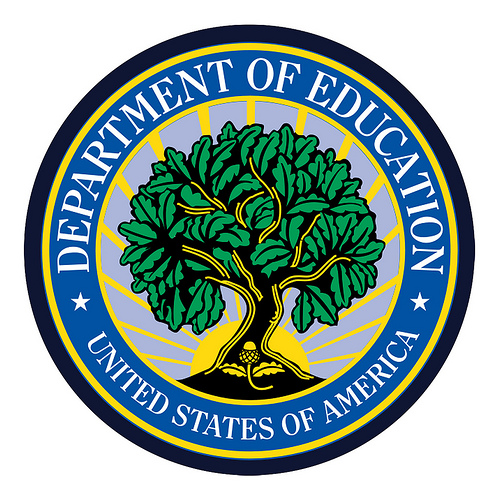 U.S. Department of EducationOffice of Elementary and Secondary Education2015U.S. Department of EducationArne DuncanSecretaryOffice of Elementary and Secondary EducationAnn WhalenDelegated the authority to perform the functions and duties of Assistant Secretary for Elementary and Secondary EducationThis report is in the public domain. Authorization to reproduce it in whole or in part is granted. While permission to reprint this publication is not necessary, the citation should be U.S. Department of Education, Office of Elementary and Secondary Education, Report to Congress on the Elementary and Secondary Education Act: State Reported Data for School Year 2012–13, Washington, D.C. 2015.This report is available on the Department’s website at http://www2.ed.gov/about/reports/annual/nclbrpts.html/.Availability of Alternate FormatsRequests for documents in alternate formats such as Braille, large print, or computer diskettes should be submitted to the Alternate Format Center by calling 202-260-0852 or by contacting the 504 coordinator via email at om_eeos@ed.gov.Notice to Limited English Proficient PersonsIf you have difficulty understanding English you may request language assistance services for Department information that is available to the public.  These language assistance services are available free of charge.  If you need more information about interpretation or translation services, please call 1-800-USA-LEARN (1-800-872-5327) (TTY: 1-800-437-0833), or email us at Ed.Language.Assistance@ed.gov.  Or write to U.S. Department of Education, Information Resource Center, LBJ Education Building, 400 Maryland Ave. SW, Washington, DC 20202.ContentsExhibits	vExecutive Summary	ixI. Introduction	1A.	ESEA Report to Congress	2II. Methodology	5A.	Data Sources	5B.	Data Presentation	5C.	Protecting Personally Identifiable Information	6D.	Data Limitations and Use	6III. State Standards and Assessment Systems	9A.	Background	9B.	Findings	10IV. Student Performance	13A.	Background	13B.	Achievement Results—Mathematics and Reading/Language Arts	13C.	Achievement Results—Science	27V. English Language Acquisition	35A.	Background	35B.	Results	351.	All LEP Students	372.   LEP Students Served by Title III	37VI. Accountability: Adequate Yearly Progress and School Identification	41A.	Background	41B. Results	42VII. Public School Choice and Supplemental Educational Services	47A.	Background	47B.	Findings	47VIII. Highly Qualified Teachers	51A.	Background	51B.	Findings	51IX. Summary	54ExhibitsExhibit 1: Approval Status Definitions 	10Exhibit 2: Approval Status of State Assessment Systems as of December 2012	11Exhibit 3: Percentage of Fourth-Grade, Eighth-Grade, and High School Students Performing at or Above Their State’s Proficient Level in Mathematics and Reading/Language Arts, by State and Grade: 2012–13	14Exhibit 4: Percentage of Fourth-Grade Students Performing at or Above Their State’s Proficient Level in Mathematics, by State and Racial/Ethnic Group: 2012–13	15Exhibit 5: Percentage of Fourth-Grade Students Performing at or Above Their State’s Proficient Level in Mathematics, by State, Gender, and Special Populations: 2012–13	16Exhibit 6: Percentage of Fourth-Grade Students Performing at or Above Their State’s Proficient Level in Reading/Language Arts, by State and Racial/Ethnic Group: 2012–13	17Exhibit 7: Percentage of Fourth-Grade Students Performing at or Above Their State’s Proficient Level in Reading/Language Arts, by State, Gender, and Special Populations: 2012–13	18Exhibit 8: Percentage of Eighth-Grade Students Performing at or Above Their State’s Proficient Level in Mathematics, by State and Racial/Ethnic Group: 2012–13	19Exhibit 9: Percentage of Eighth-Grade Students Performing at or Above Their State’s Proficient Level in Mathematics, by State, Gender, and Special Populations: 2012–13	20Exhibit 10: Percentage of Eighth-Grade Students Performing at or Above Their State’s Proficient Level in Reading/Language Arts, by State and Racial/Ethnic Group: 2012–13	21Exhibit 11: Percentage of Eighth-Grade Students Performing at or Above Their State’s Proficient Level in Reading/Language Arts, by State, Gender, and Special Populations: 2012–13	22Exhibit 12: Percentage of High School Students Performing at or Above Their State’s Proficient Level in Mathematics, by State and Racial/Ethnic Group: 2012–13	23Exhibit 13: Percentage of High School Students Performing at or Above Their State’s Proficient Level in Mathematics, by State, Gender, and Special Populations: 2012–13	24Exhibit 14: Percentage of High School Students Performing at or Above Their State’s Proficient Level in Reading/Language Arts, by State and Racial/Ethnic Groups: 2012–13	25Exhibit 15: Percentage of High School Students Performing at or Above Their State’s Proficient Level in Reading/Language Arts, by State, Gender, and Special Populations: 2012–13	26Exhibit 16: Percentage of All Students Performing at or Above Their State’s Proficient Level in Science, by State and School Level: 2012–13	28Exhibit 17: Percentage of Elementary School Students Performing at or Above Their State’s Proficient Level in Science, by State and Racial/Ethnic Group: 2012–13	29Exhibit 18: Percentage of Elementary School Students Performing at or Above Their State’s Proficient Level in Science, by State, Gender, and Special Populations: 2012–13	30Exhibit 19: Percentage of Middle School Students Performing at or Above Their State’s Proficient Level in Science, by State and Racial/Ethnic Group: 2012–13	31Exhibit 20: Percentage of Middle School Students Performing at or Above Their State’s Proficient Level in Science, by State, Gender, and Special Populations: 2012–13	32Exhibit 21: Percentage of High School Students Performing at or Above Their State’s Proficient Level in Science, by State and Racial/Ethnic Group: 2012–13	33Exhibit 22: Percentage of High School Students Performing at or Above Their State’s Proficient Level in Science, by State, Gender, and Special Populations: 2012–13	34Exhibit 23: Number and Percentage of all LEP Students and Title III-Served LEP Students, by State: 2012–13	36Exhibit 24: Languages Most Commonly Spoken at Home by LEP Student Populations:2012–13	37Exhibit 25: Number of all LEP Students Tested for ELP and the Percentage Who Attained Proficiency in English, by State: 2012–13	39Exhibit 26: Percentage of Title III-Served LEP Students Making Progress and Attaining ELP Annual Measurable Achievement Objective Results, by State: 2012–13	40Exhibit 27: Number and Percentage of Title I Schools Identified for Improvement (Total of All Five Stages of Improvement), by State: 2000–10 to 2013–14	43Exhibit 28: Number and Percentage of Title I Schools Identified for Improvement, 
by State and Stage of Improvement Status: 2013–14	44Exhibit 29: Number of Priority and Focus Schools, by State: 2013–14	45Exhibit 30: Number and Percentage of All Public Schools and Title I Schools Making AYP, by State: 2012–13	46Exhibit 31: Percentage of Eligible Students Who Participated in Title I Public School Choice, by State: 2008–09 to 2012–13	48Exhibit 32: Percentage of Eligible Students Receiving Supplemental Educational Services, by State: 2008–09 to 2012–13	49Exhibit 33: Number of States Reporting That More Than 75 Percent and More Than 90 Percent of Core Academic Classes in High-Poverty Schools Were Taught by Highly Qualified Teachers, by School Level: 2012–13	52Exhibit 34: Percentage of Core Academic Classes Taught by Highly Qualified Teachers, by State, School Level, and Poverty Level: 2012–13	53Executive SummaryThe Elementary and Secondary Education Act of 1965 (ESEA), as amended by the No Child Left Behind Act of 2001, requires the Department of Education (Department) to submit annually to Congress a report that provides state-level data as well as national-level data based on the information collected by the Department under Title I, Part A of the ESEA from states on a variety of topics, listed below.     This annual report on state-reported data for school year 2012–13 includes information on the following topics:  state standards and assessment systems, student performance, English language acquisition, accountability, public school choice and supplemental educational services (SES), and highly qualified teachers.  In addition to the 2012–13 school year data, the report contains multiyear data and national summary data.  It also includes information about the data collections, data presentation, and data limitations.State standards and assessment systems.  This section discusses the expectations and timelines established in the ESEA for states to develop their unique standards and assessment systems.  It includes information about each state’s approval status for its assessment system as of December 2012.Student performance.  Student performance is measured by assessing students against state achievement standards.  Students are assessed annually in third through eighth grade and at least once in high school in mathematics and reading/language arts.  Students are assessed at least once in grades three–five, six–nine, and 10–12 in science.  The data are disaggregated by various subgroups.  This section of the report presents state-reported data on fourth-grade, eighth-grade, and high school students for reading/language arts and mathematics, and the grades tested in science. English language acquisition.  Title III of the ESEA is intended to improve the education of limited English proficient (LEP) students.  There are specific requirements and achievement objectives required under Title III, all designed to help LEP students attain English language proficiency (ELP) and proficiency in academic subjects.  This section includes information about the English language proficiency of all LEP students and the extent to which students served by Title III are making progress in learning English, attaining proficiency in English, and attaining proficiency in English language arts and mathematics.Adequate Yearly Progress (AYP) and schools identified for improvement or as priority and focus schools under the ESEA flexibility principles.   This section discusses reporting requirements for two groups of states.  First, states that are not approved to implement ESEA flexibility must continue to establish targets for schools and districts to demonstrate AYP toward the goal of all students reaching the proficient level on state reading and mathematics assessments by 2013–14.  These states identify schools for improvement if they miss AYP targets for two consecutive years or more.  Second, states that are approved to implement ESEA flexibility identify “priority schools,” which are the state’s lowest-performing Title I schools and “focus schools,” which are the state’s Title I schools with the greatest achievement gaps.  This section of the report presents state-reported data on (1) numbers of schools making AYP and numbers of schools in the various improvement stages for non-ESEA flexibility states, and (2) the number of priority and focus schools for ESEA flexibility states. Public school choice and supplemental educational services.  Under the ESEA, school districts must offer specific educational options to parents of students in Title I schools that are identified for improvement.  Beginning with the first year of improvement, they must offer parents the option to transfer their child to another school in the district not identified for improvement.  If the school remains in improvement status for an additional year, the district must offer parents of economically disadvantaged students the option for their child to receive supplemental educational services, such as tutoring.  Districts must continue to offer these options to parents of eligible students so long as the students’ school is in one of the various improvement stages.  This section includes information about the number of students eligible for and participating in these two options.  Starting with the 2012–13 school year, many states approved to implement ESEA flexibility will not report these data, as the requirements pertaining to public school choice and supplemental educational services have been waived.Highly qualified teachers.  The ESEA requires states to ensure that teachers of core academic subjects are highly qualified.  In order to be considered highly qualified, a teacher must have a bachelor’s degree, meet state-defined standards for licensure and certification, and demonstrate subject-matter competency.  There are additional requirements for special education teachers.  The Department measures compliance with this requirement by collecting state-reported data on the percentage of classes taught by highly qualified teachers.  The information is broken out by elementary and secondary schools, and by high-poverty and low-poverty designations.Collectively, the data in this report provide a variety of snapshots of state-reported data under the ESEA.  It should be noted that all data in this report are reported by states.  The states are responsible for submitting complete and timely data and for verifying the accuracy of the information they report.I. IntroductionThe Elementary and Secondary Education Act of 1965 (ESEA), as amended by the No Child Left Behind Act of 2001, is the major federal law governing elementary and secondary education.  The ESEA requirements that were in effect for the 2012–13 school year include the following:Assessments in mathematics, reading/language arts, and science.  States must test all students annually in mathematics and reading/language arts in the third through eighth grades and at least once in high school.  States also must test all students in science at least once in grades three–five, six–nine, and 10–12.  State assessments must be aligned with each state’s own academic content and achievement standards.Disaggregated data and parent notification.  States, districts, and schools must publicly report data on student achievement for all students and for the following subgroups:  major racial/ethnic groups, economically disadvantaged students, students with disabilities, LEP students, migrant students, and genders.  In addition, states and districts must inform parents in a timely manner about the quality of their child’s school, disseminate clear and understandable school and district report cards, and provide parents and the public with an accurate assessment of the quality of the teaching force.Proficiency by 2013–14.  States must include all students in school accountability systems and define increasingly challenging annual targets for assessment results that culminate in the expectation of all students doing grade-level work on state assessments in reading/language arts and mathematics by 2013–14.  States that are approved to implement ESEA flexibility must adopt college- and career-ready standards and may set new annual targets for assessment results that are ambitious but achievable, but do not need to culminate in 100 percent proficiency by 2013–14.Public school choice and supplemental educational services.  Beginning with the first year of improvement, districts must provide parents of students attending Title I schools identified for improvement the option to move their child to a school in the district that is not identified for improvement.  Beginning with the second year of improvement, districts must provide parents of economically disadvantaged students in these schools the option for their child to receive supplemental educational services.  Starting with the 2012–13 school year, many states approved to implement ESEA flexibility did not report these data, as the requirements pertaining to public school choice and supplemental educational services were waived.Highly qualified teachers.  States are responsible for ensuring that all students have access to highly qualified teachers in public elementary and secondary school core academic subjects.ESEA Report to CongressUnder ESEA Section 1111(h)(5), the secretary of education is required to transmit to the House Committee on Education and the Workforce, and the Senate Committee on Health, Education, Labor and Pensions a report that provides state-level data for each state receiving assistance under Title I, Part A of the ESEA.  In this report to Congress, the Department is submitting state-reported data for school year 2012–13 in the following areas:State standards and assessment systems.  Information is provided on each state’s status as of December 2012 in adopting challenging academic content and student achievement standards as well as in developing and implementing academic assessments in reading/language arts, mathematics, and science as required for each state under Section 1111(b)(3).Student performance.  Data tables in the report summarize the percentage of all students scoring at or above proficient on assessments administered in the 2012–13 school year in reading/language arts, mathematics, and science.  Data are also disaggregated by major racial/ethnic groups, economically disadvantaged students, students with disabilities, LEP students, migrant students, and gender.English language acquisition.  Information is provided on the acquisition of ELP and academic content proficiency by LEP students.Accountability.  The report includes data on the number of Title I schools identified for improvement, corrective action, or restructuring under ESEA Section 1116(b) for the 2013–14 school year.  It also contains counts of priority and focus schools for states that are approved to implement ESEA flexibility. Public school choice and supplemental educational services.  Data tables summarize the percentage of students in Title I schools who participated in public school choice and supplemental educational services under ESEA Sections 1116(b) and 1116(e) during school years 2008–09 through 2012–13. Starting in the 2012–13 school year, only some states reported these data since the requirements were waived for many states approved to implement ESEA flexibility. Highly qualified teachers.  Information is provided on the percentage of public elementary and secondary school core academic classes taught by highly qualified teachers in each state during school year 2012–13.  There are a number of other U.S. Department of Education reports and studies that offer additional information on elementary and secondary education, such as:The Condition of EducationState and Local Implementation of the No Child Left Behind ActThe Biennial Evaluation Report to Congress on the Implementation of the Title III State Formula Grant ProgramMigrant Education Program Annual Report:  Eligibility, Participation, Services and AchievementSY 12-13 EHCY National Data Summary All websites listed throughout this report were last accessed June 2015.II. MethodologyData SourcesThe primary source of data for this report is the Consolidated State Performance Report (CSPR) for the 2012-13 school year, which is a tool that the 50 states, the District of Columbia, Puerto Rico, and the Bureau of Indian Education are required to use to report certain data annually to the Department.  Data collected through the CSPR are submitted in two parts.  Part I of the CSPR requests information related to the five ESEA goals, established in the Consolidated State Application.  It also provides data for the report to Congress on ESEA programs, as described in Section 1111(h)(4) of the act.  Part II of the CSPR collects information about outcomes of specific ESEA programs.  It also provides data for the Department’s program offices to assess program performance, monitor program requirements, and meet other reporting requirements.  Unless otherwise indicated, Part I of the CSPR is the source for all data in this report.EDFacts is the current vehicle for populating 70 percent of the CSPR data.  The remainder of the data is manually entered through the CSPR online reporting system.  EDFacts is a collaborative effort among the Department, state education agencies (SEAs), and industry partners to centralize state-reported data into one federally coordinated, k–12 education data repository located in the Department.  It allows the Department to use technology to streamline data collection efforts and reduce the reporting burden on states.  The data collected in EDFacts and used for the CSPR are aggregated, individual-level data, representing the number of students or teachers meeting specific criteria (e.g., the number of fourth-grade students participating in the state mathematics assessment, the number of students served under Title I, etc.).  High-quality data about all aspects of education continue to be critical in informing the Department’s actions and providing transparency into state education efforts.  More information about EDFacts can be found on the Department’s website.Data included in this report are also available on ED Data Express, an interactive Web tool for exploring k–12 data.  ED Data Express was first launched in August 2010, and is a Department initiative to make high-value data sets more accessible and transparent.  Data PresentationData in this report are displayed in tables by state and in national summary charts.  Some tables include detailed data for a single school year; other tables include multiple years of data to show trends.  Many of the tables have symbols in some cells indicating that the data have been protected (the privacy protection process is described later in this section).  Some tables have dashes (-) in certain cells, which indicate that the data are not available for that state.  A number symbol (#) indicates that the data round to zero.When applicable, tables include totals.  These totals are created by summing the individual state responses for a given category.  If data are not available for a state, they are not included in the total, and as such the total may not necessarily be an accurate reflection of national trends.  National summary data are intentionally excluded in many tables because aggregating data when there are differences across states in data definitions would not produce a meaningful value. Protecting Personally Identifiable Information Section 444 of the General Education Provisions Act, commonly known as the Family Educational Rights and Privacy Act (FERPA) (20 U.S.C. § 1232g; 34 Code of Federal Regulations, Part 99), requires the Department to protect the privacy of personally identifiable information (PII) from students’ education records.  This includes ensuring that the Department does not release data that alone or in combination with other data elements could reveal the identity of individual students.  The Department applies privacy protection rules to all potentially personally identifiable information in order to meet this requirement.  For all tables containing information about student outcomes, data have been protected using a mixture of blurring and suppression.  Suppression is a privacy protection methodology in which small counts, or values based on small counts, are removed from a data table entirely.  Blurring is a methodology used to reduce the precision of the published data. Examples of blurring include rounding and reporting percentages and ranges instead of exact counts.  In this report, numbers less than six are suppressed, with complementary suppression applied in cases where there is a total that could be used to undo the suppression.  Results approaching 0 percent or 100 percent for any larger group of students are top and bottom coded (e.g., <10% or >90%).  The magnitude of the top and bottom coding depends on the size of the student group, with a larger band for smaller student counts.  Suppressed cells are marked with an “n<.”  Blurred cells are marked by using a percentage point range instead of publishing the actual value. Finally, all values that do not require suppression or blurring are rounded to the nearest whole number or the nearest tenth, depending on the size of the student group.Data Limitations and Use	It is important to note that there are many limitations to using state-reported education data.  Most importantly, there is variation in how states define and measure this data.  States independently develop their own standards and assessment systems, and set their own cut scores to measure student performance.  Many states have also changed their systems during the period covered by this report.  As a result, it is not possible to compare certain data across states, and frequently not even possible to compare data within the same state across years.  Variation in content and achievement standards across grades should be evaluated before comparing data across grade levels.  The state data included in this report are descriptive, and the reader should not make cause-effect inferences based on these data.	The CSPR should be looked at as a snapshot of state data as of a particular date.  The reporting system for CSPR is closed in March of each year, after which states can no longer update their CSPR data.  States can update their data for the year in EDFacts, but those changes will not be reflected in the CSPR.  As a result, the CSPR might not always contain the most current information.  All data in this report are reported by states.  The states are responsible for submitting complete and timely data and for verifying the accuracy of the information they report.III. State Standards and Assessment SystemsBackgroundThe ESEA requires states to develop challenging student academic standards and assessment systems.  Academic standards include two components:  1) academic content standards and 2) academic achievement standards.  Assessment systems must be aligned with both academic content and achievement standards so that tests measure what the state has determined its students should know and be able to do.  The alignment between the standards and assessments allows states—as well as parents, community members, and other stakeholders—to see the progress that schools and students are making toward performing at grade level in mathematics, reading/language arts, and science.  This enables all stakeholders to hold schools and school districts accountable for student achievement.States are responsible for developing their own academic content and achievement standards and assessments. Under the ESEA, state academic content standards mustbe the same academic standards that the state applies to all public schools and public school students in the state;specify what all students are expected to know and be able to do;include at least mathematics, reading/language arts, and science; andcontain coherent and rigorous content, and encourage the teaching of advanced skills.Academic achievement standards must define at least two levels of proficiency (such as “proficient” and “advanced”) and at least one level for students who are not yet proficient in the content for their grade.  Separate standards must be set for each grade level and subject assessed.  A state may develop alternate academic achievement standards for students with the most significant cognitive disabilities and modified academic achievement standards for certain other students with disabilities. Each state must develop at least one alternate assessment.  The decision of whether to base this alternate assessment on grade-level, alternate, or modified achievement standards is left to the state.   Additionally, states must develop ELP standards and assessments that are aligned with the attainment of the state’s academic content and achievement standards.State assessment systems must be aligned with academic content and achievement standards and must provide information about student attainment of standards in reading/language arts, mathematics, and science.  All students must be measured by the assessments, and the results must be reported publicly for all students and disaggregated on the basis of major racial/ethnic subgroups, English language proficiency, disability status, status as economically disadvantaged, migrant status, and gender. For more information on standards and assessments established under the ESEA, please view the report on accountability under the ESEA, posted on the Department’s website. FindingsState standards and assessment systems under Title I are peer reviewed and approved by the Department.  As of December 2012, a majority of states either had their systems approved or they were pending approval.  More specifically,  37 states (including Puerto Rico) were fully approved or fully approved with recommendations; no states were identified as approval expected; 13 states (including the District of Columbia) were identified as approval pending; and two states were identified as in process.Exhibit 1 provides full definitions of each approval status.These numbers have fluctuated over time as states’ approval statuses have changed based on various factors.  For example, if a state makes a significant change to its standards and assessment system, it must resubmit evidence showing that the system still meets statutory and regulatory requirements.  Many states that previously had received full approval for their reading/language arts and mathematics assessments have had a change in their status designation as their science achievement standards and assessments move through the review and approval process.  Exhibit 2 displays state-by-state approval statuses as of December 2012.Exhibit 1Approval Status DefinitionsFull Approval:  A state’s standards and assessment system meets all statutory and regulatory requirements.Full Approval With Recommendations:  A state’s standards and assessment system meets all statutory and regulatory requirements, but the Department recommends that the state do additional work to improve the system in specific areas.  Approval Expected:  A state has submitted evidence to show that its system likely meets all requirements, but certain elements are not yet complete due to the nature of assessment development.Approval Pending:  A state’s system does not meet all the statutory or regulatory requirements, or it is missing necessary components.In Process:  The state has submitted evidence of new or revised assessments for which there remain a few outstanding issues.  Exhibit 2Approval Status of State Assessment Systems as of December 2012NOTES: A state receives Department approval when the assessment system, including for reading/language arts, mathematics, and science, has met all statutory and regulatory requirements of the ESEA.  In December 2012, the Department suspended peer review of state assessment systems under Title I in order to review and revise the peer-review process.  Almost all states are now developing the next generation of assessment systems, aligned with college- and career-ready standards, that will be operational by no later than the 2014–15 school year.  The suspension of peer review also will permit states to focus their resources on preparing for, designing, and implementing these new assessments.  The dashes (-) indicate that the Bureau of Indian Education (BIE) does not have its own assessments that are subject to peer review.  Under regulations promulgated by the U.S. Department of the Interior, BIE schools use the assessments of the states in which they are located. SOURCE: State-provided data. IV. Student PerformanceBackground	Student performance on state assessments is reported as the percentage of students tested who are performing at or above the proficient level for that state.  These data are most appropriately used as snapshots of how students performed on the assessments in a particular state and year.  Since states have discretion in how they develop their content and achievement standards, assessment systems are different from state to state, so comparisons across states should not be made.  Some states have more rigorous standards than others, which affects the percentage of students who reach the proficient level.  Because many states have also changed their assessment systems over the years, it is often not appropriate to compare results across years.  The state data are descriptive and, thus, the reader should not make cause-effect inferences based on these data.Achievement Results—Mathematics and Reading/Language ArtsSchool year 2012–13 results in mathematics and reading/language arts for the “all students” group in fourth grade, eighth grade, and high school, and disaggregated results for fourth-grade, eighth-grade, and high school students are included as exhibits 3–15.  Exhibit 3Percentage of Fourth-Grade, Eighth-Grade, and High School Students Performing at or Above Their State’s Proficient Level in Mathematics and Reading/Language Arts, by State and Grade: 2012–13NOTES: Both content and achievement standards vary widely across states, so proficiency rates should not be compared across states. Additionally, variation in content and achievement standards across grades should be evaluated if and before comparing data across grade levels.n< indicates that data have been suppressed to protect privacy. Louisiana high school assessment data have been suppressed due to data quality concerns. *BIE data on the 2012-13 school year were missing or incomplete.	SOURCE: SY 2012–13 Consolidated State Performance Report: http://www2.ed.gov/admins/lead/account/consolidated/index.html.Exhibit 4Percentage of Fourth-Grade Students Performing at or Above Their State’s Proficient Level in Mathematics, by State and Racial/Ethnic Group: 2012–13NOTES: The dashes (-) indicate that data are not available, not applicable, or missing.n< indicates that data have been suppressed to protect privacy. A number with a > or < indicates that the value has been blurred to protect privacy. *BIE data on the 2012–13 school year were missing or incomplete. Both content and achievement standards vary widely across states, so proficiency rates should not be compared across states. Additionally, variation in content and achievement standards across grades should be evaluated if and before comparing data across grade levels.
SOURCE: SY 2012–13 Consolidated State Performance Report.: http://www2.ed.gov/admins/lead/account/consolidated/index.htmlExhibit 5Percentage of Fourth-Grade Students Performing at or Above Their State’s Proficient Level in Mathematics, by State, Gender, and Special Populations: 2012–13 NOTES: The dashes (-) indicate that data are not available, not applicable, or missing.  n< indicates that data have been suppressed to protect privacy. A number with a > or < indicates that the value has been blurred because of a small n-size. † indicates that the Bureau of Indian Education, Connecticut, the District of Columbia, Puerto Rico, Rhode Island and West Virginia do not have migrant programs. *BIE data on the 2012–13 school year were missing or incomplete.Both content and achievement standards vary widely across states, so proficiency rates should not be compared across states. Additionally, variation in content and achievement standards across grades should be evaluated if and before comparing data across grade levels.SOURCE: SY 2012–13Consolidated State Performance Report: http://www2.ed.gov/admins/lead/account/consolidated/index.html	Exhibit 6
Percentage of Fourth-Grade Students Performing at or Above Their State’s Proficient Level in Reading/Language Arts, by State and Racial/Ethnic Group: 2012–13 NOTES: The dashes (-) indicate that data are not available, not applicable, or missing.*BIE data on the 2012–13 school year were missing or incomplete.	n< indicates that data have been suppressed to protect privacy. A number with a > or < indicates that the value has been blurred because of a small n-size.Both content and achievement standards vary widely across states, so proficiency rates should not be compared across states.  Additionally, variation in content and achievement standards across grades should be evaluated if and before comparing data across grade levels.SOURCE: SY 2012–13 Consolidated State Performance Report: http://www2.ed.gov/admins/lead/account/consolidated/index.htmlExhibit 7Percentage of Fourth-Grade Students Performing at or Above Their State’s Proficient Level in Reading/Language Arts, by State, Gender, and Special Populations: 2012–13NOTES: The dashes (-) indicate that data are not available, not applicable, or missing.  n< indicates that data have been suppressed to protect privacy. A number with a > or < indicates that the value has been blurred because of a small n-size.  † indicates that the Bureau of Indian Education, Connecticut, the District of Columbia, Puerto Rico, Rhode Island and West Virginia do not have migrant programs.  *BIE data on the 2012–13 school year were missing or incomplete.	Both content and achievement standards vary widely across states, so proficiency rates should not be compared across states. Additionally, variation in content and achievement standards across grades should be evaluated if and before comparing data across grade levels.SOURCE: SY 2012–13 Consolidated State Performance Report: http://www2.ed.gov/admins/lead/account/consolidated/index.htmlExhibit 8Percentage of Eighth-Grade Students Performing at or Above Their State’s Proficient Level in Mathematics, by State and Racial/Ethnic Group: 2012–13 NOTES: The dashes (-) indicate that data are not available, not applicable, or missing.*BIE data on the 2012–13 school year were missing or incomplete.	n< indicates that data have been suppressed to protect privacy. A number with a > or < indicates that the value has been blurred to protect privacy.Both content and achievement standards vary widely across states, so proficiency rates should not be compared across states. Additionally, variation in content and achievement standards across grades should be evaluated if and before comparing data across grade levels.
SOURCE: SY 2012–13 Consolidated State Performance Report: http://www2.ed.gov/admins/lead/account/consolidated/index.htmlExhibit 9Percentage of Eighth-Grade Students Performing at or Above Their State’s Proficient Level in Mathematics, by State, Gender, and Special Populations: 2012–13 NOTES: The dashes (-) indicate that data are not available, not applicable, or missing.  n< indicates that data have been suppressed to protect privacy. A number with a > or < indicates that the value has been blurred to protect privacy.† indicates that the Bureau of Indian Education, Connecticut, the District of Columbia, Puerto Rico, Rhode Island and West Virginia do not have migrant programs.  *BIE data on the 2012–13 school year were missing or incomplete.	Both content and achievement standards vary widely across states, so proficiency rates should not be compared across states. Additionally, variation in content and achievement standards across grades should be evaluated if and before comparing data across grade levels.SOURCE: SY 2012–13 Consolidated State Performance Report: http://www2.ed.gov/admins/lead/account/consolidated/index.htmlExhibit 10Percentage of Eighth-Grade Students Performing at or Above Their State’s Proficient Level in Reading/Language Arts, by State and Racial/Ethnic Group: 2012–13 NOTES: The dashes (-) indicate that data are not available, not applicable, or missing.*BIE data on the 2012–13 school year were missing or incomplete.	n< indicates that data have been suppressed to protect privacy. A number with a > or < indicates that the value has been blurred to protect privacy.Both content and achievement standards vary widely across states, so proficiency rates should not be compared across states. Additionally, variation in content and achievement standards across grades should be evaluated if and before comparing data across grade levels.SOURCE: SY 2012–13 Consolidated State Performance Report: http://www2.ed.gov/admins/lead/account/consolidated/index.htmlExhibit 11Percentage of Eighth-Grade Students Performing at or Above Their State’s Proficient Level in Reading/Language Arts, by State, Gender, and Special Populations: 2012–13 NOTES: The dashes (-) indicate that data are not available, not applicable, or missing. *BIE data on the 2012–13 school year were missing or incomplete.	n< indicates that data have been suppressed to protect privacy. A number with a > or < indicates that the value has been blurred to protect privacy.  † indicates the Bureau of Indian Education, Connecticut, the District of Columbia, Puerto Rico, Rhode Island and West Virginia do not have migrant programs.  Both content and achievement standards vary widely across states, so proficiency rates should not be compared across states. Additionally, variation in content and achievement standards across grades should be evaluated if and before comparing data across grade levels.SOURCE: SY 2012–13Consolidated State Performance Report: http://www2.ed.gov/admins/lead/account/consolidated/index.htmlExhibit 12Percentage of High School Students Performing at or Above Their State’s Proficient Level in Mathematics, by State and Racial/Ethnic Group: 2012–13 NOTES: The dashes (-) indicate that data are not available, not applicable, or missing.n< indicates that data have been suppressed to protect privacy. A number with a > or < indicates that the value has been blurred to protect privacy. Louisiana high school assessment data have been suppressed due to data quality concerns. *BIE data on the 2012–13 school year were missing or incomplete.Both content and achievement standards vary widely across states, so proficiency rates should not be compared across states. Additionally, variation in content and achievement standards across grades should be evaluated if and before comparing data across grade levels.SOURCE: SY 2012–13 Consolidated State Performance Report: http://www2.ed.gov/admins/lead/account/consolidated/index.htmlExhibit 13Percentage of High School Students Performing at or Above Their State’s Proficient Level in Mathematics, by State, Gender, and Special Populations: 2012–13 NOTES: The dashes (-) indicate that data are not available, not applicable, or missing.*BIE data on the 2012–13 school year were missing or incomplete.	n< indicates that data have been suppressed to protect privacy. A number with a > or < indicates that the value has been blurred to protect privacy. Louisiana high school assessment data have been suppressed due to data quality concerns. † indicates the Bureau of Indian Education, Connecticut, the District of Columbia, Puerto Rico, Rhode Island, and West Virginia do not have migrant programs.Both content and achievement standards vary widely across states, so proficiency rates should not be compared across states. Additionally, variation in content and achievement standards across grades should be evaluated if and before comparing data across grade levels.SOURCE: SY 2012–13 Consolidated State Performance Report.: http://www2.ed.gov/admins/lead/account/consolidated/index.htmlExhibit 14Percentage of High School Students Performing at or Above Their State’s Proficient Level in Reading/Language Arts, by State and Racial/Ethnic Groups: 2012–13 NOTES: The dashes (-) indicate that data are not available, not applicable, or missing.*BIE data on the 2012–13 school year were missing or incompleten< indicates that data have been suppressed to protect privacy. A number with a > or < indicates that the value has been blurred to protect privacy. Louisiana high school assessment data have been suppressed due to data quality concerns.Both content and achievement standards vary widely across states, so proficiency rates should not be compared across states. Additionally, variation in content and achievement standards across grades should be evaluated if and before comparing data across grade levels.SOURCE: SY 2012–13 Consolidated State Performance Report: http://www2.ed.gov/admins/lead/account/consolidated/index.htmlExhibit 15Percentage of High School Students Performing at or Above Their State’s Proficient Level in Reading/Language Arts, by State, Gender, and Special Populations: 2012–13  NOTES: The dashes (-) indicate that data are not available, not applicable, or missing.*BIE data on the 2012–13 school year were missing or incomplete.n< indicates that data have been suppressed to protect privacy. A number with a > or < indicates that the value has been blurred to protect privacy. Louisiana high school assessment data have been suppressed due to data quality concerns.† indicates the Bureau of Indian Education, Connecticut, the District of Columbia, Puerto Rico, Rhode Island, and West Virginia do not have migrant programs.  Both content and achievement standards vary widely across states, so proficiency rates should not be compared across states. Additionally, variation in content and achievement standards across grades should be evaluated if and before comparing data across grade levels.SOURCE: SY 2012–13 Consolidated State Performance Report: http://www2.ed.gov/admins/lead/account/consolidated/index.htmlAchievement Results—ScienceSchool year 2012–13 results in science for the “all students” group by school level and for disaggregated groups by school level are included as exhibits 16–22.  Exhibit 16Percentage of All Students Performing at or Above Their State’s Proficient Level in Science, by State and School Level: 2012–13 NOTES: The dashes (-) indicate that data are not available, not applicable, or missing.  n< indicates that data have been suppressed to protect privacy. Louisiana high school assessment data have been suppressed due to data quality concerns. *States are required to test for science in only one grade in elementary school.  An asterisk indicates a state that submitted fifth-grade student data.  Otherwise, data presented are fourth-grade student data. **States are required to test for science in only one grade in middle school.  A double asterisk indicates a state that submitted seventh-grade student data.  Otherwise, data presented are eighth-grade student data. ***BIE data on the 2012–13 school year were missing or incomplete. Both content and achievement standards vary widely across states, so proficiency rates should not be compared across states. Additionally, variation in content and achievement standards across grades should be evaluated if and before comparing data across grade levels.SOURCE: SY 2012–13 Consolidated State Performance Report: http://www2.ed.gov/admins/lead/account/consolidated/index.htmlExhibit 17Percentage of Elementary School Students Performing at or Above Their State’s Proficient Level in Science, by State and Racial/Ethnic Group: 2012–13NOTES: The dashes (-) indicate that data are not available, not applicable, or missing.*States are required to test for science in only one grade in elementary school.  An asterisk indicates a state that submitted fifth-grade student data.  Otherwise, data presented are fourth-grade student data.**BIE data on the 201213 school year were missing or incomplete.n< indicates that data have been suppressed to protect privacy. A number with a > or < indicates that the value has been blurred to protect privacy. Both content and achievement standards vary widely across states, so proficiency rates should not be compared across states. Additionally, variation in content and achievement standards across grades should be evaluated if and before comparing data across grade levels.SOURCE: SY 2012–13 Consolidated State Performance Report: http://www2.ed.gov/admins/lead/account/consolidated/index.htmlExhibit 18Percentage of Elementary School Students Performing at or Above Their State’s Proficient Level in Science, by State, Gender, and Special Populations: 2012–13 NOTES: The dashes (-) indicate that data are not available, not applicable, or missing.   n< indicates that data have been suppressed to protect privacy. A number with a > or < indicates that the value has been blurred to protect privacy. † indicates that the Bureau of Indian Education, Connecticut, the District of Columbia, Puerto Rico, Rhode Island and West Virginia do not have migrant programs. *States are required to test for science in only one grade in elementary school.  An asterisk indicates a state that submitted fifth-grade student data. Otherwise, data presented are fourth-grade student data.**BIE data on the 2012–13 school year were missing or incomplete.Both content and achievement standards vary widely across states, so proficiency rates should not be compared across states. Additionally, variation in content and achievement standards across grades should be evaluated if and before comparing data across grade levels.SOURCE: SY 2012–13 Consolidated State Performance Report: http://www2.ed.gov/admins/lead/account/consolidated/index.htmlExhibit 19Percentage of Middle School Students Performing at or Above Their State’s Proficient Level in Science, by State and Racial/Ethnic Group: 2012–13NOTES: The dashes (-) indicate that data are not available, not applicable, or missing.  n< indicates that data have been suppressed to protect privacy. A number with a > or < indicates that the value has been blurred to protect privacy.*States are required to test for science in only one grade in middle school.  An asterisk indicates a state that submitted seventh-grade student data.  Otherwise, data presented are eighth-grade student data.**BIE data on the 2012–13 school year were missing or incomplete.Both content and achievement standards vary widely across states, so proficiency rates should not be compared across states. Additionally, variation in content and achievement standards across grades should be evaluated if and before comparing data across grade levels.SOURCE: SY 2012–13 Consolidated State Performance Report: http://www2.ed.gov/admins/lead/account/consolidated/index.html
Exhibit 20Percentage of Middle School Students Performing at or Above Their State’s Proficient Level in Science, by State, Gender, and Special Populations: 2012–13 NOTES: The dashes (-) indicate that data are not available, not applicable, or missing. *States are required to test for science in only one grade in middle school.  An asterisk indicates a state that submitted seventh-grade student data.  Otherwise, data presented are eighth-grade student data.  **BIE data on the 2012–13 school year were missing or incomplete.n< indicates that data have been suppressed to protect privacy. A number with a > or < indicates that the value has been blurred to protect privacy. † indicates the Bureau of Indian Education, Connecticut, the District of Columbia, Puerto Rico, Rhode Island and West Virginia do not have migrant programs.Both content and achievement standards vary widely across states, so proficiency rates should not be compared across states. Additionally, variation in content and achievement standards across grades should be evaluated if and before comparing data across grade levels.SOURCE: SY 2012–13 Consolidated State Performance Report: http://www2.ed.gov/admins/lead/account/consolidated/index.htmlExhibit 21Percentage of High School Students Performing at or Above Their State’s Proficient Level in Science, by State and Racial/Ethnic Group: 2012–13 NOTES: The dashes (-) indicate that data are not available, not applicable, or missing. *BIE data on the 201213 school year were missing or incomplete. n< indicates that data have been suppressed to protect privacy. A number with a > or < indicates that the value has been blurred to protect privacy. Louisiana high school assessment data have been suppressed due to data quality concerns.Both content and achievement standards vary widely across states, so proficiency rates should not be compared across states. Additionally, variation in content and achievement standards across grades should be evaluated if and before comparing data across grade levels.SOURCE: SY 2012–13 Consolidated State Performance Report: http://www2.ed.gov/admins/lead/account/consolidated/index.htmlExhibit 22Percentage of High School Students Performing at or Above Their State’s Proficient Level in Science, by State, Gender, and Special Populations: 2012–13 NOTES: The dashes (-) indicate that data are not available, not applicable, or missing.*BIE data on the 201213 school year were missing or incomplete. n< indicates that data have been suppressed to protect privacy. Louisiana high school assessment data have been suppressed due to data quality concerns.  A number with a > or < indicates that the value has been blurred to protect privacy.† indicates the Bureau of Indian Education, Connecticut, the District of Columbia, Puerto Rico, Rhode Island, and West Virginia do not have migrant programs.Both content and achievement standards vary widely across states, so proficiency rates should not be compared across states.  Additionally, variation in content and achievement standards across grades should be evaluated if and before comparing data across grade levels.SOURCE:  SY2012-13 Consolidated State Performance Report: http://www2.ed.gov/admins/lead/account/consolidated/index.htmlV. English Language AcquisitionBackgroundEnglish language acquisition and academic achievement of LEP students are addressed by ESEA Title I, Part A and Title III, Part A.  Under Titles I and III, each state must ensure that school districts in the state provide for an annual assessment of English language proficiency of all LEP students in grades k–12.  The annual assessment must measure students’ levels of listening, speaking, reading, and writing in English.  Title III of the ESEA is designed to improve the education of LEP students and immigrant children and youths.  States are required to establish annual measurable achievement objectives (AMAOs) for improving the English language proficiency and academic achievement of LEP students.  States must hold districts accountable for meeting AMAOs and implementing language instruction education programs that are scientifically based and effective in increasing students’ English proficiency and academic achievement.  Under Title III, states collect, synthesize, and report data to the Department on LEP students’ progress in learning and attaining proficiency in English, and in achievement in mathematics and reading/language arts.   The Department collects data on the English language acquisition of all LEP students and of those served under Title III.  For all LEP students, data are collected on the number tested on ELP assessments, and on the number and percentage that scored at the proficient level or above.  For students served under Title III, states submit data on the number and percentage of students making progress in learning English (AMAO 1), and the number and percentage attaining English language proficiency (AMAO 2), as measured by state ELP assessments.  Each state establishes its own ELP standards and assessments (or belongs to a consortium of states that carries out this work) and sets its own AMAO targets.  AMAO targets reflect the number or percentage of students projected to attain proficiency and make progress in learning English, as well as AYP for the LEP subgroup under Title I, Part A (AMAO 3).  As state ELP standards and assessments, and AMAO targets are specific to each state, cross-state comparisons are unlikely to yield meaningful inferences about LEP student achievement.  Results	In the 2012–13 school year, state-reported data indicated a national enrollment total of 4.9 million LEP students, which represented approximately 10 percent of the total student population.  Of these students, 4.5 million (92 percent) were reported to have received Title III services.  The percentage of LEP students served by Title III varied across states (see Exhibit 23).Exhibit 23Number and Percentage of all LEP Students and Title III-Served LEP Students, by State: 2012–13 NOTES: The dashes (-) indicate that data are not available, not applicable, or missing. † indicates the Bureau of Indian Education does not receive Title III funding, so it is not required to submit Title III data.*BIE data on the 2012-13 school year were missing or incomplete.*ge ELP **Rounding to the nearest whole percent caused these values to appear as 100 percent. Other values appearing as 100 percent truly are 100 percent.***Puerto Rico reports on students who are limited Spanish proficient instead of students who are limited English proficient.SOURCES: Common Core of Data: https://nces.ed.gov/ccd/index.asp, and SY 2012–13 Consolidated State Performance Report:  http://www2.ed.gov/admins/lead/account/consolidated/index.htmlAll LEP StudentsExhibit 24 shows the languages most commonly spoken at home by LEP students.  Spanish is by far the most common of these, with over 3.6 million more speakers than the next most commonly spoken language (Chinese), and it is spoken at home by 77 percent of all LEP students.  After Spanish, the languages most commonly spoken at home vary by state.  Exhibit 24 represents the total number and percentage of speakers for the top 10 languages, nationally aggregated for all LEP students.  Together, these 10 languages represent 89 percent of the home languages spoken by LEP students.Exhibit 24Languages Most Commonly Spoken at Home by LEP Student Populations: 2012–13NOTE: Student counts are rounded to the nearest thousand.SOURCE: EDFactsExhibit 25 displays data on the number of LEP students tested for English language proficiency and the percentage of all LEP students who attained ELP on the ELP assessments in the 2012–13 school year.  Similar to other topics described in this report, there is wide variation across states in the percentage of students who attained English language proficiency.  Some of these differences could be attributed to differences in programs and definitions of proficiency in English across states.2.   LEP Students Served by Title III States submit data to the Department on the percentage of students making progress in learning English and the percentage attaining English language proficiency.  States collect these data from their local education agencies and then use the data to make AMAO determinations.  States have flexibility in how they determine their calculations for “making progress” and “attaining proficiency,” and in setting their AMAO targets, which contributes to the wide range in data reported by states.  For example, some states have set AMAO targets for cohorts based on the amount of time a student has been enrolled in a language instruction educational program, and some states may have set a higher cut score than others for a child to be considered ”proficient” in English.  AMAO 1 and 2 results for the 2012–13 school year are included in Exhibit 26.  Additional information on Title III-served students will be published in the next Title III biennial report to Congress, produced by the Office of English Language Acquisition, Language Enhancement, and Academic Achievement for Limited English Proficient Students, and will be available on the Department’s website.Exhibit 25Number of all LEP Students Tested for ELP and the Percentage Who Attained Proficiency in English, by State: 2012–13 NOTES: ELP standards, assessments, and AMAOs vary widely across states, so proficiency rates should not be compared across states.*BIE data on the 201213 school year were missing or incomplete.*ge ELP **Puerto Rico reports on students who are limited Spanish proficient.SOURCE: SY 2012–13 Consolidated State Performance Report: http://www2.ed.gov/admins/lead/account/consolidated/index.htmlExhibit 26Percentage of Title III-Served LEP Students Making Progress and Attaining ELP Annual Measurable Achievement Objective Results, by State: 2012–13 NOTES: † indicates the Bureau of Indian Education does not receive Title III funding, so it is not required to submit Title III data.ELP standards, assessments, and AMAOs vary widely across states, so proficiency rates should not be compared across states. *Puerto Rico reports on students who are limited Spanish proficient.SOURCE: SY 2012–13 Consolidated State Performance Report: http://www2.ed.gov/admins/lead/account/consolidated/index.htmlVI. Accountability: Adequate Yearly Progress and School IdentificationBackgroundUnder the ESEA, states are required to build and implement accountability systems to ensure that their students and schools are on track to meet defined targets.  States are required to establish a definition of AYP to use each year in determining whether each public elementary and secondary school district and school is on course to reach a goal of 100 percent proficiency by 2014.  Through ESEA flexibility, states were given the opportunity to request a waiver of the AYP requirements.  As a result, some states continue to calculate and report AYP statuses and some do not.  States that still have AYP requirements in place report to the Department on the number of schools that met AYP for two groups of schools: all public schools and Title I schools (see Exhibit 30).To make AYP, a school must demonstrate  (1) that it has met the state’s targets (annual measurable objectives, or AMOs) for proficiency in mathematics and reading/language arts for the school as a whole and for each of its subgroups of students; (2) that at least 95 percent of all students and of each subgroup of students participated in the state’s mathematics and reading/language arts assessments; and (3) that it met the state’s target for an additional academic indicator (at the high school level, this additional academic indicator must be graduation rate).  Title I schools that do not meet the state's definition of AYP for two consecutive years or more are identified for one of five improvement stages.  Once identified, states and districts must direct resources and tailor interventions to the needs of individual schools.  The statute requires a series of interventions for Title I schools in “school improvement year 1” and “school improvement year 2” (following the second and third consecutive years of not making AYP); “corrective action” (after the fourth year that a school did not make AYP); and “restructuring –planning” and “restructuring – implementation” (after the fifth and sixth years that a school did not make AYP).  States that are approved to implement ESEA flexibility are no longer required to identify and report schools as “in improvement.”  Instead, they identify “priority” and “focus” schools, as defined in the document titled ESEA Flexibility on the Department’s website:A “priority school” is a school that, based on the most recent data available, has been identified by the state as among the lowest-performing schools.  The total number of priority schools in a state must be at least 5 percent of the Title I schools in the state.  A priority school isa school among the lowest 5 percent of Title I schools in the state based on the achievement of the “all students” group in terms of proficiency on the statewide assessments that are part of the SEA’s differentiated recognition, accountability, and support system, combined, and that has demonstrated a lack of progress on those assessments over a number of years in the “all students” group; a Title I-participating or Title I-eligible high school with a graduation rate less than 60 percent over a number of years; or a Tier I or Tier II school under the school improvement grant (SIG) program that is using SIG funds to implement a school intervention model. A “focus school” is a Title I school in the state that, based on the most recent data available, is contributing to the achievement gap in the state.  The total number of focus schools in a state must equal at least 10 percent of the Title I schools in the state.  A focus school isa school that has the largest within-school gaps between the highest-achieving subgroup or subgroups and the lowest-achieving subgroup or subgroups or, at the high school level, has the largest within-school gaps in graduation rates; ora school that has a subgroup or subgroups with low achievement or, at the high school level, low graduation rates.An SEA must also identify as a focus school a Title I high school with a graduation rate less than 60 percent over a number of years that is not identified as a priority school. It is important to note that, under the ESEA, states may design unique approaches to meeting accountability requirements that fit their own academic programs and standards.  All Department-approved accountability plans outlining the details of each state’s policies are available on the Department’s website.  State context matters in making accountability decisions and identifying schools.  Each state must consider the diversity of student populations, the number of schools, size of schools, and other factors in order to design an accountability system that is both valid (accurately identifying schools not reaching their academic goals for all students) and reliable (with accountability judgments based on sound data).  Numbers and percentages of identified schools in each state are presented in exhibits 27 through 29.  State CSPR reports provide projected numbers for the following school year in CSPR reporting (e.g., the 2012–13 CSPR provides information about the number of schools for 2013–14, based on 2012–13 testing results data).  The data reported by states vary in their completeness and accuracy; therefore, state and national totals might not necessarily represent actual counts.B. ResultsThe exhibits below show the number of schools identified for improvement, or the number of priority and focus schools depending on whether the state was approved to implement ESEA flexibility during the relevant school year.  Exhibits 27 and 28 display the total number of schools in improvement, which includes all states prior to 201213, and excludes states that were implementing ESEA flexibility in 2012-13 and 201314.  Exhibit 29 shows the count of schools by priority and focus status for the 201314 school year.Exhibit 27Number and Percentage of Title I Schools Identified for Improvement (Total of All Five Stages of Improvement), by State: 2009–10 to 2013–14NOTES:The dashes (-) indicate that data are not available. Totals across states are not included for 2013–14 since many states no longer report these improvement statuses and the comparison to prior years would no longer be meaningful.  BIE was expected to submit these data but did not. *BIE data on the 201314 school year (which are part of the 201213 Consolidated State Performance Report) were missing or incomplete.† indicates that the data are not applicable since the state is implementing ESEA flexibility.  These states report priority and focus statuses instead.SOURCE:  SY 2012–13 Consolidated State Performance Report: http://www2.ed.gov/admins/lead/account/consolidated/index.htmlExhibit 28Number and Percentage of Title I Schools Identified for Improvement, 
by State and Stage of Improvement Status: 2013–14NOTES:The dashes (-) indicate that data are not available, not applicable, or missing. † indicates that the data are not applicable since the state is implementing ESEA flexibility.  These states report priority and focus statuses.*BIE data on the 201213 school year were missing or incomplete.SOURCE: SY 2012–13 Consolidated State Performance Report: http://www2.ed.gov/admins/lead/account/consolidated/index.htmlExhibit 29Number of Priority and Focus Schools, by State: 2013–14NOTES:† indicates that the data are not applicable because these states are not approved to implement ESEA Flexibility and therefore  continue to report schools in need of improvement.SOURCE: SY 2012–13 Consolidated State Performance Report: http://www2.ed.gov/admins/lead/account/consolidated/index.htmlExhibit 30Number and Percentage of All Public Schools and Title I Schools Making AYP, by State: 2012–13 NOTES:The dashes (-) indicate that data are not available, not applicable, or missing.  Many states no longer calculate and report AYP under their approved ESEA flexibility requests.*BIE data on the 201213 school year were missing or incomplete.SOURCE: SY 2012–13 Consolidated State Performance Report: http://www2.ed.gov/admins/lead/account/consolidated/index.htmlVII. Public School Choice and Supplemental Educational ServicesBackgroundWhen a Title I school is identified for improvement, the district must offer parents of students attending the school the opportunity to send their child to another public school in the district that has not been identified for improvement.  Public school choice must be made available the first year a school becomes identified for improvement.  All students enrolled in an identified school are eligible for this option.  Districts are required to inform parents each year if their child is eligible to transfer to another school and must give parents more than one transfer option if more than one school is available that meets the requirements for transfer schools.  Additionally, districts must pay transportation costs for transferring students and must give priority to the lowest-achieving students from low-income families if there are not enough funds available to pay transportation costs for all transferring students.Supplemental educational services (SES) give low-income parents options to obtain supplemental help for their children.  Typically, this is after-school tutoring.  Only students from low-income families are eligible for this option, and the district is not required to provide transportation services.  This extra help must be offered once a Title I school has entered the second year of improvement status and must be offered in each of the subsequent stages of school improvement status.  If there are not enough funds available to serve all students whose parents request SES, districts must give priority for SES to the lowest-achieving students from low-income families.  States are responsible for approving SES providers and monitoring provider performance.  If there is enough demand, districts must spend an amount equaling at least 20 percent of their Title I, Part A allocation on both SES and Title I public school choice. Starting with the 2012–13 school year, many states that were approved to implement ESEA flexibility did not report these data, as the requirements pertaining to SES and Title I public school choice were waived.  FindingsExhibits 31 and 32 display the percentages of eligible students who participated in public school choice and SES, respectively, by state, which includes all states prior to 2012-13 and excludes states that implemented ESEA flexibility and no longer implemented the public school choice or SES provisions in 2012-13. Exhibit 31Percentage of Eligible Students Who Participated in Title I Public School Choice, by State: 
2008–09 to 2012–13 NOTES: The dashes (-) indicate that data are not available, not applicable, or missing. Many states no longer report public school choice under their approved ESEA flexibility requests.n< indicates that data have been suppressed to protect privacy.The # sign indicates that the data round to zero.*BIE data on the 201213 school year were missing or incomplete.SOURCE: SY 2012–13 Consolidated State Performance Report: http://www2.ed.gov/admins/lead/account/consolidated/index.htmlExhibit 32Percentage of Eligible Students Receiving Supplemental Educational Services, by State: 2008–09 to 2012–13 NOTES: The dashes (-) indicate that data are not available, not applicable, or missing. Many states no longer report students receiving supplemental education services under their approved ESEA flexibility requests.n< indicates that data have been suppressed to protect privacy.*BIE data on the 201213 school year were missing or incomplete.**Pennsylvania submitted inaccurate data for the 2011-12 school year and is excluded from the table.SOURCE: SY 2012–13 Consolidated State Performance Report: http://www2.ed.gov/admins/lead/account/consolidated/index.htmlVIII. Highly Qualified TeachersBackgroundThe ESEA emphasizes teacher quality as one of many important factors that will aid in improving student achievement and in further eliminating achievement gaps.  According to ESEA Section 9101(23), a “highly qualified teacher” (HQT) is a teacher whohas obtained full state certification as a teacher (including certification obtained through alternative routes to certification) or passed the state teacher licensing examination, holds a license to teach in the state, and has not had certification or licensure requirements waived on an emergency, temporary, or provisional basis;holds at least a bachelor’s degree; andhas demonstrated subject matter competency in each of the academic subjects taught, in a manner determined by the state. “Highly qualified teacher” is defined in more detail in 34 CFR § 200.56.  The Individuals with Disabilities Education Improvement Act of 2004 reinforced these provisions by adopting related requirements for special education teachers. Consistent with state reporting requirements in ESEA Section 1111(h)(1)(C)(viii), since 2003 the Department has collected data on the number and percentage of core academic classes being taught by highly qualified teachers in the aggregate and in high- and low-poverty schools.  Core academic classes include English, reading/language arts, mathematics, science, foreign languages, civics and government, economics, arts, history, and geography.  The statute requires states to ensure that 100 percent of the teachers of core academic subjects employed by their school districts are highly qualified; states that have not met this target must submit clear plans for reaching the goal of 100 percent in subsequent school years. HQT requirements may vary by grade level as well as by state. HQT data are reported both by school level and poverty level of those schools. “High-poverty” and “low-poverty” schools, under Section 1111(h)(1)(C)(viii), are schools in the top and bottom quartiles of poverty in the state, respectively.  States are responsible for assigning schools to quartiles by ranking schools (separately for elementary and secondary schools) on the state’s percentage poverty measure and dividing the schools into four equal groups.FindingsThe Department collects data on the number of core academic classes taught by highly qualified teachers.  Data are disaggregated by elementary and secondary school classes and by high- and low-poverty schools.  Reported data indicate that the national percentage of core academic classes taught by highly qualified teachers was almost 97 percent in 2012–13.  The national percentage of classes taught by highly qualified teachers in high-poverty schools was slightly lower than in low-poverty schools at both the elementary and secondary levels.  Overall, elementary schools had a higher percentage of classes taught by highly qualified teachers than secondary schools.With a few exceptions, a high percentage of core academic classes are taught by highly qualified teachers across all states, for all schools and for high-poverty schools.  However, only Iowa, North Dakota, and Pennsylvania met the 100 percent target in any category (see Exhibit 34).  All states reported that more than 75 percent of core academic classes were taught by highly qualified teachers (see Exhibit 33).  Most states reported that more than 90 percent of classes were taught by highly qualified teachers.  However, this was less common in high-poverty secondary schools, where 41 states reported that more than 90 percent of classes were taught by highly qualified teachers (compared to 48 states for high-poverty elementary schools).  Exhibit 33Number of States Reporting That More Than 75 Percent and More Than 90 Percent of Core Academic Classes in High-Poverty Schools Were Taught by Highly Qualified Teachers, by School Level: 2012–13 Exhibit 34Percentage of Core Academic Classes Taught by Highly Qualified Teachers, by State, School Level, and Poverty Level: 2012–13 NOTES: The dashes (-) indicate that data are not available, not applicable, or missing. New York did not submit data on high and low poverty classes taught by highly qualified teachers.Teacher certification and licensure requirements vary across states, so caution should be used when comparing these data.* BIE data on the 201213 school year were missing or incomplete.SOURCE: SY 2011–12 Consolidated State Performance Report: http://www2.ed.gov/admins/lead/account/consolidated/index.html IX. Summary	Although most of the data included in this report cannot be compared across states, the report provides an overview of data about the following aspects of schooling in states as a whole and individual states: standards and assessment systems; academic achievement of students by subject and subgroup; English language acquisition of LEP students; accountability, public school choice and supplemental educational services; and highly qualified teachers.  It also shows the variability in performance that exists across states as a result of factors, such as how they measure and design their academic programs, states’ starting points in 2002, which programs they chose to implement, and how they implemented those programs.  There are also varying degrees of participation in programs offered under the ESEA, such as public school choice and supplemental educational services options, and priority and focus school interventions for states that are implementing ESEA flexibility.  In some states, data may show trends, but frequently the data (on all topics) fluctuate across years.


























































The U.S. Department of Education’s mission is to promote student achievement and preparation for global competitiveness by fostering educational excellence and ensuring equal access.
www.ed.govStatesFull ApprovalFull Approval With RecommendationsApproval ExpectedApproval PendingIn ProcessAlabamaXAlaskaXArizonaXArkansasXBureau of Indian Education-----CaliforniaXColoradoXConnecticutXDelawareXDistrict of ColumbiaXFloridaXGeorgiaXHawaiiXIdahoXIllinoisXIndianaXIowaXKansasXKentuckyXLouisianaXMaineXMarylandXMassachusettsXMichiganXMinnesotaXMississippiXMissouriXMontanaXNebraskaXNevadaXNew HampshireXNew JerseyXNew MexicoXNew YorkXNorth CarolinaXNorth DakotaXOhioXOklahomaXOregonXPennsylvaniaXPuerto RicoXRhode IslandXSouth CarolinaXSouth DakotaXTennesseeXTexasXUtahXVermontXVirginiaXWashingtonXWest VirginiaXWisconsinXWyomingXMathematicsMathematicsMathematicsReading/Language ArtsReading/Language ArtsReading/Language Arts4th Grade8th GradeHigh School4th Grade8th GradeHigh SchoolAlabama82%78%86%88%80%83%Alaska75%66%64%75%81%78%Arizona64%58%62%77%72%83%Arkansas82%66%75%85%77%70%Bureau of Indian Education*------California71%47%61%63%56%59%Colorado72%52%37%68%67%70%Connecticut82%83%76%76%84%80%Delaware74%72%70%74%73%74%District of Columbia58%66%45%52%56%45%Florida62%58%59%60%56%54%Georgia84%88%67%92%97%91%Hawaii65%59%46%73%73%70%Idaho86%80%77%90%94%89%Illinois60%59%52%59%60%55%Indiana83%80%79%84%75%76%Iowa78%73%81%75%65%82%Kansas82%76%79%86%85%87%Kentucky44%45%36%49%52%56%Louisiana71%65%n<76%69%n<Maine65%61%48%69%77%48%Maryland89%67%84%88%81%83%Massachusetts52%55%80%53%78%91%Michigan47%35%30%68%66%54%Minnesota71%58%52%54%54%62%Mississippi69%73%75%59%54%60%Missouri51%42%57%54%55%69%Montana68%64%57%83%84%83%Nebraska73%66%59%79%78%67%Nevada73%39%76%71%50%80%New Hampshire77%67%38%78%81%77%New Jersey78%69%79%60%81%91%New Mexico46%42%36%46%60%48%New York37%28%92%31%35%92%North Carolina48%34%38%44%41%52%North Dakota81%72%59%76%75%66%Ohio78%77%84%88%86%88%Oklahoma72%70%76%67%75%84%Oregon64%63%69%75%67%85%Pennsylvania77%73%64%66%77%75%Puerto Rico53%10%10%54%41%44%Rhode Island65%58%35%70%77%79%South Carolina80%70%53%79%68%61%South Dakota73%74%70%75%73%70%Tennessee49%49%61%48%47%60%Texas68%84%83%71%89%78%Utah79%73%65%78%91%88%Vermont68%64%38%69%80%74%Virginia74%61%76%70%71%89%Washington63%54%79%72%67%85%West Virginia48%44%45%47%51%47%Wisconsin49%45%45%33%40%39%Wyoming81%68%68%78%76%76%American Indian and Alaska NativeAsianBlackHispanicWhiteNative Hawaiian or Other Pacific IslanderTwo or More RacesAlabama85%95%72%82%87%-80%Alaska54%81%68%75%84%60%78%Arizona44%-50%56%76%--Arkansas82%91%67%82%87%61%82%Bureau of Indian Education*-------California59%90%56%64%80%72%78%Colorado54%82%52%56%82%70%75%Connecticut80%93%62%67%91%>=90%82%Delaware77%n<60%63%84%n<84%District of Columbian<88%51%63%96%n<90%Florida62%84%46%60%70%--Georgia85%95%74%84%91%-88%Hawaii64%-57%61%75%--Idaho70%89%72%76%89%82%87%Illinois50%84%39%49%71%62%61%Indiana85%89%68%76%87%81%80%Iowa65%84%49%66%82%64%73%Kansas81%89%64%71%87%87%79%Kentucky30%68%25%36%47%43%37%Louisiana70%91%60%76%83%82%78%Maine52%73%39%53%66%71%61%Maryland83%97%81%86%95%89%92%Massachusetts38%72%28%30%58%44%53%Michigan41%72%23%35%54%55%46%Minnesota46%69%44%49%79%64%63%Mississippi61%92%58%73%79%--Missouri49%74%28%42%56%38%45%Montana42%81%58%57%73%71%0%Nebraska40%81%43%58%80%68%69%Nevada64%87%54%67%83%73%78%New Hampshire65%77%52%58%78%>=50%69%New Jersey76%93%58%67%87%86%77%New Mexico31%-40%41%62%--New York29%-21%24%45%-37%North Carolina31%73%27%36%60%50%49%North Dakota57%77%63%73%84%--Ohio72%-52%68%84%-74%Oklahoma70%86%53%62%77%66%72%Oregon50%80%44%49%70%49%66%Pennsylvania73%87%52%58%84%84%71%Puerto Rico---53%48%-60%Rhode Island45%65%45%45%75%<50%62%South Carolina82%92%66%77%88%86%82%South Dakota40%63%50%60%81%<50%71%Tennessee46%72%33%40%55%59%-Texas66%90%53%64%78%72%74%Utah55%82%57%62%84%68%77%Vermont40%n<37%55%69%n<65%Virginia69%89%59%66%81%80%76%Washington42%82%47%48%68%49%64%West Virginia54%-35%45%49%>=50%43%Wisconsin35%-20%31%56%--Wyoming59%87%68%71%84%83%82%FemaleMaleStudents with DisabilitiesEconomically DisadvantagedLEPMigrantAlabama84%81%50%76%64%77%Alaska75%74%44%65%39%68%Arizona67%62%33%56%24%50%Arkansas83%82%49%77%79%70%Bureau of Indian Education*-----†California72%70%49%63%50%56%Colorado72%72%31%57%42%44%Connecticut83%82%57%67%49%†Delaware73%74%39%65%46%n<District of Columbia59%57%27%50%43%†Florida61%62%37%53%39%50%Georgia85%83%63%77%78%78%Hawaii67%63%20%56%15%40%Idaho86%86%50%81%53%74%Illinois61%60%32%46%25%37%Indiana83%83%69%76%68%77%Iowa78%78%46%67%61%64%Kansas82%82%67%74%67%59%Kentucky44%43%23%33%22%29%Louisiana73%70%51%66%69%62%Maine65%66%31%53%36%>=50%Maryland90%88%62%82%77%n<Massachusetts53%51%18%32%22%<50%Michigan46%48%38%33%27%40%Minnesota71%72%45%55%40%40%Mississippi71%67%40%61%63%44%Missouri52%50%32%39%37%<50%Montana67%69%36%56%26%54%Nebraska71%74%47%60%52%48%Nevada73%73%39%65%57%n<New Hampshire77%77%41%61%50%n<New Jersey78%78%58%64%47%68%New Mexico46%45%17%38%21%29%New York36%38%17%26%14%13%North Carolina47%48%19%33%17%32%North Dakota80%80%67%70%44%>=50%Ohio78%78%49%67%62%69%Oklahoma71%72%53%64%50%63%Oregon63%65%36%53%38%46%Pennsylvania77%77%48%63%34%37%Puerto Rico55%51%44%53%55%†Rhode Island66%64%26%50%27%†South Carolina81%79%47%72%77%57%South Dakota74%72%44%59%31%23%Tennessee48%49%32%38%23%29%Texas68%68%54%60%59%55%Utah79%79%52%69%37%50%Vermont69%66%26%54%46%<50%Virginia74%74%47%61%49%55%Washington64%62%29%50%32%38%West Virginia49%48%27%38%46%†Wisconsin48%50%28%33%25%18%Wyoming80%82%59%74%43%>=50%American Indian and Alaska NativeAsianBlackHispanicWhiteNative Hawaiian or Other Pacific IslanderTwo or More RacesAlabama94%93%81%83%93%-87%Alaska50%79%72%77%87%61%79%Arizona59%-69%69%87%--Arkansas85%92%75%83%88%71%86%Bureau of Indian Education*-------California53%83%51%52%78%61%76%Colorado53%76%51%50%79%67%74%Connecticut75%87%56%56%87%>=90%79%Delaware74%n<63%61%83%n<87%<District of Columbian<n<45%54%95%n<81%Florida61%79%42%57%71%-Georgia94%96%87%90%96%-94%Hawaii72%-71%74%83%-Idaho78%91%82%81%92%87%89%Illinois49%81%39%45%71%65%64%Indiana84%84%72%74%87%77%82%Iowa60%75%48%57%79%54%70%Kansas88%89%68%74%91%>=90%84%Kentucky41%63%27%37%52%49%43%Louisiana76%90%68%78%84%88%83%Maine61%77%43%60%70%77%68%Maryland87%95%80%84%95%90%47%Massachusetts40%67%32%30%61%45%56%Michigan66%79%44%57%74%70%68%Minnesota28%45%29%31%62%36%47%Mississippi45%83%48%59%70%--Missouri53%68%32%41%59%41%52%Montana60%87%83%80%87%86%-Nebraska48%81%60%66%84%63%78%Nevada60%84%54%63%81%70%77%New Hampshire68%78%62%60%79%>=50%74%New Jersey54%81%37%42%71%70%61%New Mexico29%-44%41%63%--New York24%-19%19%39%-32%North Carolina28%60%26%27%57%44%46%North Dakota49%70%61%69%80%--Ohio84%-73%82%92%-87%Oklahoma64%77%51%55%73%61%68%Oregon62%82%60%57%82%64%80%Pennsylvania64%80%41%45%74%77%60%Puerto Rico---54%44%-55%Rhode Island59%67%54%50%79%<50%66%South Carolina82%88%66%72%88%82%83%South Dakota46%63%57%62%82%>=50%71%Tennessee46%69%29%35%56%53%-Texas71%87%61%65%84%73%81%Utah55%79%58%61%83%66%76%Vermont32%n<39%64%70%n<68%Virginia63%81%52%58%78%77%73%Washington54%82%59%56%78%54%74%West Virginia58%-38%45%48%>=50%44%Wisconsin23%-13%16%39%--Wyoming55%79%68%68%81%>=50%74%FemaleMaleStudents With DisabilitiesEconomically DisadvantagedLEPMigrantAlabama91%85%54%84%57%75%Alaska78%73%40%64%31%61%Arizona81%73%43%69%30%55%Arkansas89%80%42%80%80%72%Bureau of Indian Education*- - - - - †California67%59%42%52%30%39%Colorado72%64%22%51%30%40%Connecticut78%75%50%57%28%†Delaware76%71%39%64%37%n<District of Columbia56%48%20%44%24%†Florida63%57%33%50%29%38%Georgia93%90%75%88%86%85%Hawaii78%68%24%64%14%54%Idaho92%88%54%85%55%79%Illinois63%56%26%44%14%30%Indiana87%81%66%77%59%72%Iowa77%72%35%62%48%42%Kansas88%84%73%78%69%63%Kentucky52%46%30%38%19%29%Louisiana81%72%49%71%69%63%Maine74%64%31%58%38%>=50%Maryland91%86%67%81%72%n<Massachusetts62%45%14%32%17%<50%Michigan71%65%46%55%40%56%Minnesota58%51%31%36%17%18%Mississippi64%54%29%50%44%38%Missouri59%49%29%41%29%<50%Montana85%81%51%74%36%79%Nebraska81%77%54%68%59%53%Nevada74%67%32%62%48%n<New Hampshire82%74%38%63%50%-New Jersey66%54%32%39%19%59%New Mexico51%41%15%38%18%27%New York36%27%12%20%6%7%North Carolina46%42%15%28%7%20%North Dakota78%74%61%64%33%>=50%Ohio90%86%67%81%76%>=80%Oklahoma70%64%45%58%37%41%Oregon77%73%47%66%41%50%Pennsylvania71%62%35%50%18%29%Puerto Rico59%49%42%54%48%†Rhode Island75%65%29%55%24%†South Carolina83%75%44%71%69%59%South Dakota78%73%45%63%31%18%Tennessee52%45%31%35%12%22%Texas73%69%57%62%55%50%Utah81%75%51%68%32%58%Vermont74%65%20%56%47%<50%Virginia73%67%43%54%36%44%Washington78%66%35%60%32%44%West Virginia55%40%21%37%43%†Wisconsin36%30%16%20%6%<=10%Wyoming82%75%47%70%39%>=50%American Indian and Alaska NativeAsianBlackHispanicWhiteNative Hawaiian or Other Pacific IslanderTwo or More RacesAlabama80%94%64%76%85%-71%Alaska47%72%51%62%77%44%66%Arizona35%-43%49%70%--Arkansas66%77%42%60%74%31%69%Bureau of Indian Education*-------California36%78%29%36%59%43%57%Colorado41%72%30%33%63%52%58%Connecticut85%95%66%66%92%85%83%Delaware69%91%57%67%81%>=50%78%District of Columbian<>=90%64%64%>=95%n<>=90%Florida56%83%39%55%69%--Georgia90%95%81%88%93%-91%Hawaii55%-50%51%69%--Idaho63%84%50%68%83%84%80%Illinois51%84%38%51%68%57%60%Indiana77%87%59%74%85%78%75%Iowa49%81%42%55%78%53%63%Kansas66%81%50%60%82%68%71%Kentucky29%66%24%39%48%39%39%Louisiana67%85%52%64%76%77%75%Maine49%70%33%59%62%>=50%61%Maryland63%90%49%57%81%66%74%Massachusetts43%76%33%31%61%51%53%Michigan25%67%14%22%41%51%32%Minnesota26%58%28%33%65%53%46%Mississippi78%91%63%77%83%--Missouri40%58%22%35%47%26%38%Montana34%69%48%50%69%55%-Nebraska33%74%31%47%74%59%60%Nevada25%68%22%29%49%40%48%New Hampshire56%73%44%44%68%>=50%60%New Jersey65%91%44%56%79%82%57%New Mexico29%-33%37%59%--New York17%-13%17%35%-27%North Carolina20%64%15%25%45%38%32%North Dakota42%57%51%57%76%--Ohio73%-53%65%83%-74%Oklahoma65%90%55%59%75%62%70%Oregon46%80%41%49%68%49%65%Pennsylvania67%87%50%53%80%85%65%Puerto Rico---10%<=20%-<=10%Rhode Island48%63%38%35%68%<50%56%South Carolina65%91%56%68%79%81%70%South Dakota39%n<52%61%81%n<59%Tennessee48%76%32%43%55%61%-Texas86%93%77%82%92%87%90%Utah50%72%45%52%79%64%76%Vermont38%76%39%54%65%>=50%56%Virginia58%84%46%58%67%69%68%Washington31%76%33%38%59%35%56%West Virginia48%-32%33%44%<50%32%Wisconsin28%-15%25%52%--Wyoming38%79%45%57%71%<50%64%FemaleMaleStudents With DisabilitiesEconomically DisadvantagedLEPMigrantAlabama80%75%38%69%53%62%Alaska68%65%26%52%21%56%Arizona60%56%20%47%11%40%Arkansas67%64%22%55%47%48%Bureau of Indian Education* -----†California48%45%20%37%17%34%Colorado52%51%13%33%12%23%Connecticut85%82%50%67%29%†Delaware72%71%34%62%40%n<District of Columbia69%64%34%61%45%†Florida59%57%30%47%23%42%Georgia89%86%68%83%73%83%Hawaii62%56%15%50%24%30%Idaho81%79%35%72%32%56%Illinois61%58%22%45%20%32%Indiana81%80%56%71%57%55%Iowa74%73%28%58%34%35%Kansas77%75%52%63%51%46%Kentucky48%43%16%33%15%32%Louisiana67%63%39%57%40%51%Maine62%60%22%47%28%n<Maryland70%65%30%49%34%<50%Massachusetts57%53%15%34%16%<50%Michigan35%36%23%21%13%20%Minnesota59%56%25%37%21%22%Mississippi77%68%33%65%58%>=50%Missouri41%42%21%32%23%37%Montana65%62%23%50%18%52%Nebraska67%65%30%50%30%35%Nevada40%38%11%28%7%n<New Hampshire69%66%23%48%28%n<New Jersey70%68%30%51%30%39%New Mexico44%41%13%35%14%45%New York29%28%12%19%11%<=5%North Carolina35%34%7%20%9%16%North Dakota73%70%46%56%18%50%Ohio79%76%41%65%45%77%Oklahoma71%69%39%59%36%50%Oregon64%62%24%52%19%44%Pennsylvania75%71%34%58%28%31%Puerto Rico11%9%7%10%8%†Rhode Island59%58%18%40%11%†South Carolina74%67%30%60%63%>=80%South Dakota76%72%34%59%30%33%Tennessee53%46%25%37%17%38%Texas85%84%70%80%65%73%Utah74%72%32%60%20%40%Vermont67%62%16%47%11%<50%Virginia64%59%33%48%44%44%Washington56%53%16%40%17%30%West Virginia44%43%15%33%36%†Wisconsin45%46%16%27%11%14%Wyoming68%67%30%58%33%>=50%American Indian and Alaska NativeAsianBlackHispanicWhiteNative Hawaiian or Other Pacific IslanderTwo or More RacesAlabama85%89%68%74%88%-75%Alaska62%84%76%82%91%60%83%Arizona49%-63%64%83%--Arkansas81%84%62%75%83%55%81%Bureau of Indian Education*- -- ----California48%78%42%44%72%49%70%Colorado54%76%47%49%78%67%74%Connecticut86%93%70%67%92%78%84%Delaware71%87%59%66%82%>=50%73%District of Columbian<n<53%59%94%n<84%Florida54%74%39%53%66%--Georgia>=95%97%96%97%99%-98%Hawaii75%-78%74%86%--Idaho85%92%79%89%95%91%95%Illinois53%81%41%49%70%54%63%Indiana73%81%57%67%79%72%72%Iowa42%66%37%46%69%51%57%Kansas79%84%62%71%90%81%82%Kentucky44%63%32%43%55%49%50%Louisiana73%81%57%68%80%77%77%Maine68%81%53%73%77%>=50%76%Maryland76%93%70%76%90%77%86%Massachusetts71%85%61%56%84%73%76%Michigan59%80%47%57%72%78%66%Minnesota31%43%29%32%61%49%46%Mississippi57%76%42%55%67%--Missouri53%70%30%44%60%38%54%Montana61%91%77%81%88%84%-Nebraska51%79%53%61%84%67%76%Nevada38%69%32%40%62%45%60%New Hampshire71%83%67%65%82%>=50%79%New Jersey88%93%63%70%90%89%74%New Mexico44%-54%56%75%--New York25%-17%20%45%-37%North Carolina27%58%24%30%52%41%43%North Dakota51%64%62%63%78%--Ohio82%-70%79%90%-85%Oklahoma73%84%58%63%80%66%76%Oregon54%76%48%49%73%45%71%Pennsylvania69%86%58%58%83%85%73%Puerto Rico---41%36%-31%Rhode Island66%82%64%59%85%<50%75%South Carolina68%85%51%64%78%78%69%South Dakota46%n<53%59%79%n<61%Tennessee47%67%28%36%55%55%-Texas90%93%85%85%95%90%94%Utah76%89%80%80%93%85%93%Vermont52%87%66%77%81%>=50%70%Virginia68%86%52%63%78%61%76%Washington47%78%50%51%73%48%70%West Virginia36%-40%46%51%>=50%37%Wisconsin27%-15%22%47%--Wyoming51%86%64%66%79%<50%73%FemaleMaleStudents With DisabilitiesEconomically DisadvantagedLEPMigrantAlabama85%76%37%73%38%63%Alaska85%78%45%71%34%72%Arizona77%67%30%64%10%52%Arkansas85%70%28%70%65%65%Bureau of Indian Education*-----†California60%52%35%44%12%32%Colorado73%62%20%49%14%26%Connecticut86%82%57%69%27%†Delaware76%70%33%62%27%-District of Columbia63%49%19%50%27%†Florida62%51%26%46%12%28%Georgia98%97%87%96%88%94%Hawaii78%68%23%64%24%47%Idaho96%92%64%90%59%87%Illinois65%55%21%45%11%28%Indiana81%70%45%65%40%55%Iowa68%63%20%49%19%23%Kansas86%83%63%75%61%57%Kentucky57%48%19%40%12%34%Louisiana74%65%45%61%31%57%Maine82%72%36%66%48%n<Maryland86%77%45%69%42%n<Massachusetts84%72%38%61%23%<50%Michigan70%62%45%55%34%50%Minnesota58%50%29%35%11%23%Mississippi62%48%17%44%22%<50%Missouri59%50%22%41%23%32%Montana88%81%49%75%35%76%Nebraska81%75%40%64%39%43%Nevada57%44%12%39%6%n<New Hampshire86%77%43%68%41%n<New Jersey86%78%46%67%34%46%New Mexico64%57%22%53%24%69%New York38%31%13%21%4%11%North Carolina45%37%10%26%7%16%North Dakota78%72%52%62%20%53%Ohio89%83%56%78%55%73%Oklahoma78%71%45%66%36%52%Oregon72%63%29%55%8%39%Pennsylvania82%72%38%63%22%23%Puerto Rico50%33%21%42%23%†Rhode Island82%73%38%64%25%†South Carolina72%63%28%56%56%65%South Dakota77%70%36%59%24%18%Tennessee52%43%29%34%5%33%Texas90%87%69%84%57%74%Utah93%88%61%84%49%73%Vermont86%75%34%67%35%<50%Virginia74%67%36%54%38%>=50%Washington72%62%23%53%15%39%West Virginia60%42%15%39%46%†Wisconsin44%37%13%24%5%<=10%Wyoming82%71%39%67%35%>=50%American Indian and Alaska NativeAsianBlackHispanicWhiteNative Hawaiian or Other Pacific IslanderTwo or More RacesAlabama89%97%77%88%91%-82%Alaska45%70%44%56%75%45%62%Arizona40%-48%51%74%--Arkansas79%87%54%71%83%52%80%Bureau of Indian Education*-------California54%87%41%51%74%57%69%Colorado23%58%17%19%47%31%42%Connecticut74%88%49%54%88%54%71%Delaware75%89%55%62%79%>=50%60%District of Columbian<n<40%50%89%>=50%76%Florida62%79%44%56%68%--Georgia67%87%53%65%77%-72%Hawaii31%-44%33%52%--Idaho57%79%54%61%80%80%75%Illinois45%76%23%37%65%55%55%Indiana73%88%58%72%83%80%76%Iowa61%79%52%66%84%56%71%Kansas68%82%53%63%85%68%75%Kentucky23%60%20%30%38%36%31%Louisianan<n<n<n<n<n<n<Maine29%62%18%36%49%<50%40%Maryland89%95%71%83%94%79%93%Massachusetts78%89%59%57%86%71%79%Michigan17%59%8%17%34%29%25%Minnesota26%49%20%24%58%42%38%Mississippi86%91%67%80%85%--Missouri52%75%31%52%63%49%57%Montana29%69%43%43%61%59%-Nebraska28%63%24%36%67%39%49%Nevada62%88%59%68%84%77%86%New Hampshire31%48%14%18%39%<50%37%New Jersey72%93%58%67%87%81%72%New Mexico26%-26%29%52%--New York88%-85%87%96%-91%North Carolina29%63%21%30%48%40%38%North Dakota32%59%25%38%62%--Ohio78%-63%75%89%-81%Oklahoma74%91%63%73%79%72%75%Oregon57%83%41%55%73%54%71%Pennsylvania57%78%36%40%71%62%50%Puerto Rico---9%<=20%-<=20%Rhode Island29%41%15%15%43%19%28%South Carolina53%79%32%51%66%61%55%South Dakota39%45%42%48%75%>=50%64%Tennessee58%77%44%56%67%66%-Texas84%95%75%80%91%85%89%Utah35%72%38%40%70%48%67%Vermont<50%53%15%29%39%>=50%37%Virginia68%90%61%68%81%75%78%Washington62%90%61%65%84%66%80%West Virginia<50%-31%45%45%n<38%Wisconsin28%-12%22%52%--Wyoming40%89%45%49%71%>=50%68%FemaleMaleStudents With DisabilitiesEconomically DisadvantagedLEPMigrantAlabama88%84%43%80%65%77%Alaska64%64%22%49%22%53%Arizona63%60%20%50%13%39%Arkansas76%74%64%68%59%59%Bureau of Indian Education* -----†California60%62%22%51%22%44%Colorado35%38%8%19%5%8%Connecticut76%76%37%53%24%†Delaware71%68%28%58%30%n<District of Columbia47%42%15%37%29%†Florida60%57%35%51%35%46%Georgia69%65%38%56%50%48%Hawaii48%44%8%37%12%23%Idaho76%77%29%67%27%56%Illinois50%54%21%32%12%32%Indiana81%77%56%69%60%>=80%Iowa81%81%44%66%41%49%Kansas79%79%56%66%48%20%Kentucky36%36%16%26%22%29%Louisianan<n<n<n<n<n<Maine47%49%14%31%10%n<Maryland85%83%49%75%52%n<Massachusetts81%79%40%63%27%n<Michigan28%32%18%15%9%7%Minnesota50%53%17%30%8%<=10%Mississippi80%71%35%70%72%50%Missouri58%57%27%44%37%39%Montana57%56%18%42%9%<50%Nebraska59%58%21%39%20%23%Nevada76%76%34%67%30%>=50%New Hampshire36%40%7%20%7%-New Jersey80%79%39%64%33%59%New Mexico35%37%10%26%7%19%New York93%91%63%88%76%82%North Carolina40%37%10%24%5%10%North Dakota57%60%28%39%9%n<Ohio85%84%48%74%50%>=50%Oklahoma78%74%53%71%63%51%Oregon69%69%25%58%19%49%Pennsylvania65%63%22%44%16%17%Puerto Rico10%9%5%10%6%†Rhode Island32%37%10%19%4%†South Carolina53%53%16%38%39%-South Dakota71%70%22%51%9%16%Tennessee64%57%30%51%25%62%Texas85%82%51%77%56%71%Utah66%64%23%49%13%43%Vermont38%39%4%21%7%<50%Virginia77%74%47%62%59%72%Washington80%79%29%67%40%53%West Virginia47%43%14%32%34%†Wisconsin43%47%14%25%7%15%Wyoming66%69%23%54%18%n<American Indian and Alaska NativeAsianBlackHispanicWhiteNative Hawaiian or Other Pacific IslanderTwo or More RacesAlabama89%87%73%78%89%-77%Alaska58%77%69%77%89%56%79%Arizona67%-75%78%91%--Arkansas75%71%48%59%78%37%77%Bureau of Indian Education*-  ------California55%77%44%48%75%52%70%Colorado55%77%53%53%79%69%77%Connecticut76%89%58%61%89%48%77%Delaware78%86%62%65%82%>=50%70%District of Columbian<n<41%50%91%>=50%76%Florida51%72%33%49%66%--Georgia92%93%86%88%95%-95%Hawaii70%-75%68%85%--Idaho77%80%74%81%92%94%90%Illinois50%72%30%38%68%56%60%Indiana72%74%53%66%81%73%73%Iowa74%76%58%70%85%63%78%Kansas82%84%66%74%92%85%86%Kentucky49%60%34%43%59%41%51%Louisianan<n<n<n<n<n<n<Maine24%50%23%39%49%>=50%51%Maryland88%91%72%78%91%75%91%Massachusetts92%92%83%78%95%84%92%Michigan48%65%31%41%60%57%54%Minnesota38%50%33%40%69%40%54%Mississippi69%87%44%60%76%--Missouri72%75%46%62%74%62%70%Montana63%83%74%74%86%>=80%-Nebraska49%58%40%48%74%54%63%Nevada71%85%66%72%88%77%88%New Hampshire69%74%59%54%79%>=50%80%New Jersey86%96%81%83%95%94%90%New Mexico34%-45%42%64%--New York89%-86%86%96%-93%North Carolina36%65%33%41%64%65%55%North Dakota41%54%42%47%70%--Ohio84%-75%82%91%-86%Oklahoma82%87%74%77%88%87%87%Oregon80%86%66%73%89%74%87%Pennsylvania74%78%53%54%81%71%67%Puerto Rico---44%56%-38%Rhode Island84%75%61%60%87%72%77%South Carolina62%73%42%52%74%67%65%South Dakota50%41%40%50%74%>=50%63%Tennessee64%74%38%48%68%64%-Texas79%88%71%72%88%79%87%Utah72%83%71%73%91%74%91%Vermont>=50%n<46%68%75%n<63%Virginia88%92%80%83%93%91%92%Washington72%88%73%74%89%74%87%West Virginia<50%-33%42%48%n<43%Wisconsin26%-14%21%44%--Wyoming59%81%56%62%78%>=50%79%FemaleMaleStudents With DisabilitiesEconomically DisadvantagedLEPMigrantAlabama86%80%36%75%26%76%Alaska83%74%39%65%27%65%Arizona87%80%43%77%17%59%Arkansas76%65%30%59%33%48%Bureau of Indian Education*-  ----†California64%55%20%47%10%34%Colorado75%64%21%53%14%34%Connecticut85%75%51%60%36%†Delaware77%70%31%63%26%n<District of Columbia51%39%12%37%16%†Florida56%52%26%42%11%28%Georgia93%89%63%87%64%80%Hawaii73%67%24%60%9%46%Idaho91%88%47%84%40%70%Illinois57%53%24%36%7%24%Indiana79%73%43%64%37%44%Iowa86%78%38%69%34%39%Kansas88%86%68%77%57%37%Kentucky62%50%16%43%5%28%Louisianan<n<n<n<n<n<Maine51%46%14%33%<=5%n<Maryland87%79%50%72%30%n<Massachusetts94%89%66%82%43%n<Michigan57%52%34%40%15%27%Minnesota62%63%35%42%12%27%Mississippi65%54%14%47%27%n<Missouri74%64%29%55%34%33%Montana88%79%42%74%21%>=50%Nebraska71%63%29%51%17%24%Nevada83%77%34%72%18%>=50%New Hampshire83%73%36%60%27%-New Jersey93%89%66%82%37%81%New Mexico54%42%14%38%10%22%New York94%90%66%87%55%85%North Carolina58%47%14%36%5%21%North Dakota68%64%37%50%7%n<Ohio91%86%56%80%50%>=50%Oklahoma88%81%52%78%43%73%Oregon87%84%51%78%19%63%Pennsylvania80%70%34%58%13%16%Puerto Rico53%34%17%44%26%†Rhode Island83%75%42%66%11%†South Carolina67%56%18%46%33%-South Dakota73%66%26%56%8%<=10%Tennessee63%56%25%45%8%24%Texas81%75%53%70%35%57%Utah90%85%53%78%33%70%Vermont79%69%20%60%9%>=50%Virginia90%88%63%79%44%>=50%Washington88%82%41%75%31%61%West Virginia55%40%14%34%31%†Wisconsin41%37%14%23%5%<=20%Wyoming77%74%42%50%26%n<Elementary SchoolMiddle SchoolHigh SchoolAlabama*, **82%75%81%Alaska50%57%66%Arizona58%66%48%Arkansas*, **62%42%45%Bureau of Indian Education***-  --California*56%66%55%Colorado*49%52%52%Connecticut*82%76%81%Delaware*50%50%42%District of Columbia*41%45%44%Florida*54%48%66%Georgia83%75%75%Hawaii45%30%24%Idaho*, **72%57%73%Illinois**81%79%50%Indiana**73%68%46%Iowa84%75%85%Kansas**91%83%85%Kentucky**68%61%36%Louisiana66%63%n<Maine*70%70%41%Maryland*67%71%82%Massachusetts*51%39%70%Michigan*14%17%27%Minnesota*60%44%53%Mississippi*63%64%64%Missouri*52%51%75%Montana70%65%46%Nebraska*68%69%73%Nevada*62%54%76%New Hampshire51%31%30%New Jersey89%78%59%New Mexico**53%42%40%New York90%73%89%North Carolina*45%59%51%North Dakota68%60%64%Ohio*68%69%78%Oklahoma*53%55%54%Oregon*68%66%63%Pennsylvania78%60%45%Puerto Rico68%30%43%Rhode Island41%30%31%South Carolina73%76%78%South Dakota*76%70%68%Tennessee56%64%63%Texas*72%74%86%Utah70%77%69%Vermont47%32%31%Virginia*75%76%83%Washington*67%65%74%West Virginia41%42%41%Wisconsin78%78%77%Wyoming58%44%52%American Indian and Alaska NativeAsianBlackHispanicWhiteNative Hawaiian or Other Pacific IslanderTwo or More RacesAlabama*91%94%69%76%90%-75%Alaska23%41%34%46%67%20%51%Arizona31%-46%44%76%--Arkansas*61%80%33%57%72%30%64%Bureau of Indian** Education-------California*49%79%40%44%75%48%72%Colorado*30%60%26%27%63%45%54%Connecticut*76%91%60%64%91%>=80%85%Delaware*59%74%30%38%66%n<46%District of Columbia*n<62%32%43%94%n<78%Florida*55%72%35%50%65%--Georgia88%93%72%81%92%-88%Hawaii45%52%37%48%63%30%53%Idaho*45%76%53%50%78%71%72%Illinois74%92%63%73%89%87%83%Indiana75%77%47%58%80%78%69%Iowa70%84%58%72%87%66%81%Kansas93%90%76%81%96%89%90%Kentucky61%75%44%56%73%63%62%Louisiana68%85%50%71%82%80%77%Maine*52%73%34%58%71%>=50%66%Maryland*65%85%49%57%82%67%75%Massachusetts*39%65%25%26%59%36%53%Michigan*10%27%4%7%17%13%13%Minnesota*32%48%28%33%70%47%52%Mississippi*65%86%47%63%80%--Missouri*50%67%22%39%59%31%49%Montana42%79%65%58%76%66%-Nebraska*40%62%36%43%79%60%65%Nevada*47%76%41%50%78%59%69%New Hampshire43%57%30%30%52%>=50%43%New Jersey89%97%76%81%95%95%90%New Mexico32%-48%48%73%--New York89%-83%84%95%-92%North Carolina*34%65%26%32%58%40%47%North Dakota38%60%46%56%73%--Ohio*59%-36%52%76%-63%Oklahoma*51%64%32%39%61%40%53%Oregon*53%73%46%45%76%48%73%Pennsylvania79%85%50%56%87%81%72%Puerto Rico---68%68%-70%Rhode Island26%38%20%21%52%<50%43%South Carolina77%86%55%69%85%76%76%South Dakota*47%54%48%63%83%>=50%67%Tennessee53%76%31%43%66%69%-Texas*74%87%58%66%84%73%81%Utah38%66%44%44%77%45%70%Vermont<=20%n<20%35%48%n<44%Virginia*73%85%59%63%83%78%79%Washington*43%76%46%46%75%43%69%West Virginia50%-21%32%42%>=50%36%Wisconsin70%-49%64%84%--Wyoming33%65%40%42%62%<50%55%FemaleMaleStudents with DisabilitiesEconomically DisadvantagedLEPMigrantAlabama*83%81%51%75%46%79%Alaska48%52%29%34%9%34%Arizona59%58%33%46%10%28%Arkansas*62%62%28%52%49%50%Bureau of Indian Education**----- †California*55%58%46%44%22%31%Colorado*48%49%17%28%9%16%Connecticut*82%81%48%64%35%†Delaware*50%50%19%38%19%n<District of Columbia*42%40%17%31%18%†Florida*51%57%30%44%19%32%Georgia83%83%61%76%74%76%Hawaii44%46%16%32%4%22%Idaho*72%73%36%63%18%42%Illinois81%81%58%71%49%47%Indiana72%74%61%63%42%69%Iowa84%84%61%74%65%66%Kansas91%91%79%85%77%71%Kentucky68%69%42%59%34%50%Louisiana66%67%49%59%58%57%Maine*69%70%41%58%26%n<Maryland*land*68%67%35%49%31%n<Massachusetts*51%52%19%30%11%<50%Michigan*12%16%13%7%2%<=5%Minnesota*58%62%37%40%17%32%Mississippi*63%64%38%53%45%<50%Missouri*51%53%32%38%26%<=20%Montana70%71%45%59%24%63%Nebraska*66%70%44%52%28%35%Nevada*61%62%34%50%23%<50%New Hampshire52%49%24%32%23%n<New Jersey90%88%76%80%63%>=80%New Mexico53%54%27%45%24%27%New York90%89%75%85%65%74%North Carolina*43%48%17%31%11%20%North Dakota67%69%50%54%16%>=50%Ohio*68%68%38%53%36%69%Oklahoma*50%55%47%44%26%32%Oregon*65%70%43%55%22%33%Pennsylvania79%77%53%64%28%37%Puerto Rico71%66%59%69%65%†Rhode Island43%39%14%24%7%†South Carolina73%73%45%63%68%53%South Dakota*75%77%50%62%25%16%Tennessee54%59%33%43%21%29%Texas*69%74%51%64%53%56%Utah68%71%45%55%18%34%Vermont50%44%19%32%19%<50%Virginia*74%76%47%61%35%33%Washington*68%66%35%52%22%32%West Virginia38%43%24%32%30%†Wisconsin79%76%59%65%57%63%Wyoming59%57%38%46%19%<50%American Indian and Alaska NativeAsianBlackHispanicWhiteNative Hawaiian or Other Pacific IslanderTwo or More RacesAlabama*82%93%61%68%84%-69%Alaska31%52%41%53%72%29%60%Arizona40%-53%55%81%--Arkansas*45%59%16%32%52%16%48%Bureau of Indian Education**-------California58%86%50%56%80%61%78%Colorado36%66%30%31%65%45%59%Connecticut74%90%52%54%88%70%77%Delaware51%72%29%36%65%>=50%52%District of Columbian<78%41%43%94%n<86%Florida45%72%28%43%61%--Georgia78%89%62%71%85%-81%Hawaii34%35%32%27%47%17%39%Idaho*39%67%34%31%63%42%58%Illinois*73%92%62%72%87%79%81%Indiana*68%77%38%51%75%78%64%Iowa56%76%43%57%79%55%67%Kansas*78%83%58%68%90%76%82%Kentucky*62%71%33%50%66%61%56%Louisiana71%75%45%59%80%74%70%Maine56%69%39%60%71%>=50%71%Maryland71%89%53%61%86%72%80%Massachusetts26%56%16%15%46%27%40%Michigan11%32%5%8%20%25%16%Minnesota18%35%17%21%52%31%35%Mississippi63%87%50%70%79%--Missouri47%67%21%40%58%36%49%Montana35%72%49%53%71%65%-Nebraska38%70%36%47%78%54%65%Nevada46%73%35%41%68%51%65%New Hampshire24%38%13%15%32%<50%29%New Jersey72%92%57%65%89%87%70%New Mexico*22%-40%36%65%--New York64%-51%57%87%-79%North Carolina45%76%39%49%71%64%62%North Dakota28%41%39%41%65%--Ohio66%-37%53%77%-64%Oklahoma52%72%35%40%63%45%55%Oregon54%73%38%45%74%43%72%Pennsylvania48%72%28%33%69%72%51%Puerto Rico---29%25%-28%Rhode Island18%33%10%9%40%<50%29%South Carolina75%90%62%72%84%83%80%South Dakota39%n<49%52%76%n<63%Tennessee69%80%42%54%72%78%-Texas77%90%64%67%86%77%83%Utah49%72%53%52%83%56%79%Vermont<=20%47%11%22%33%>=50%19%Virginia72%88%56%65%85%72%82%Washington42%78%42%43%73%40%68%West Virginia38%-28%39%43%<50%30%Wisconsin69%-47%62%84%--Wyoming16%56%19%27%48%<50%45%FemaleMaleStudents with DisabilitiesEconomically DisadvantagedLEPMigrantAlabama*77%73%38%66%40%56%Alaska56%57%24%39%7%38%Arizona66%66%29%55%7%43%Arkansas*41%43%18%31%21%23%Bureau of Indian Education**-----†California64%67%44%56%25%45%Colorado52%52%15%32%7%16%Connecticut78%75%39%55%13%†Delaware45%54%25%36%12%-District of Columbia46%44%18%38%20%†Florida46%51%24%37%9%24%Georgia75%74%43%65%42%56%Hawaii28%31%7%21%3%13%Idaho*55%59%20%44%6%17%Illinois*81%77%48%69%35%53%Indiana*65%70%51%55%29%47%Iowa74%76%40%62%34%44%Kansas*81%85%64%73%60%54%Kentucky*61%62%29%50%22%50%Louisiana62%64%40%54%25%51%Maine69%71%37%59%29%n<Maryland73%70%35%54%24%n<Massachusetts37%42%11%19%3%<50%Michigan14%19%13%9%3%6%Minnesota41%48%23%25%7%8%Mississippi66%63%31%54%44%>=50%Missouri51%51%24%35%19%<=20%Montana66%65%31%52%14%59%Nebraska67%72%37%53%24%35%Nevada53%54%19%42%7%n<New Hampshire31%31%8%15%7%n<New Jersey79%78%45%61%30%42%New Mexico*42%43%17%33%8%<=20%New York73%73%43%59%26%39%North Carolina57%61%26%45%23%28%North Dakota58%61%34%42%9%50%Ohio68%70%35%53%26%61%Oklahoma53%57%47%45%23%25%Oregon64%69%36%54%11%37%Pennsylvania58%61%25%40%7%13%Puerto Rico33%26%17%30%22%†Rhode Island30%30%9%13%2%†South Carolina78%73%38%67%67%>=50%South Dakota69%70%36%54%19%16%Tennessee63%65%37%52%15%42%Texas72%76%51%65%41%54%Utah76%78%41%63%18%41%Vermont34%31%5%17%11%<50%Virginia74%77%43%59%39%53%Washington66%64%24%49%12%30%West Virginia40%44%12%31%36%†Wisconsin78%77%47%64%45%49%Wyoming44%45%18%32%13%<50%American Indian and Alaska NativeAsianBlackHispanicWhiteNative Hawaiian or Other Pacific IslanderTwo or More RacesAlabaman<n<77%n<84%-n<Alaska44%64%47%57%79%34%69%Arizona24%-33%33%64%--Arkansas45%62%20%34%55%23%46%Bureau of Indian Education*- ------California52%77%38%43%71%45%67%Colorado35%67%32%30%64%44%58%Connecticut80%89%57%60%92%50%79%Delaware32%64%26%30%53%<50%35%District of Columbia<50%79%40%45%90%>=50%71%Florida70%83%48%61%77%--Georgia76%86%62%70%86%-81%Hawaii24%29%23%19%41%10%28%Idaho53%69%51%53%77%75%74%Illinois46%70%19%31%65%53%54%Indiana40%57%21%31%50%59%43%Iowa76%81%58%72%88%64%80%Kansas82%81%55%71%91%87%84%Kentucky31%55%18%27%39%28%29%Louisianan<n<n<n<n<n<n<Maine22%46%17%30%42%<50%40%Maryland85%94%68%80%92%69%91%Massachusetts64%80%46%40%78%73%70%Michigan18%45%6%13%31%26%22%Minnesota25%43%23%29%59%20%43%Mississippi76%89%48%68%81%--Missouri74%80%49%65%81%60%73%Montana20%59%34%29%50%38%-Nebraska49%64%39%53%81%54%66%Nevada68%84%58%67%88%74%84%New Hampshire21%35%8%16%31%<50%33%New Jersey51%82%31%39%71%65%53%New Mexico22%-33%31%62%--New York82%-79%80%95%-89%North Carolina35%70%31%40%62%59%52%North Dakota36%56%30%48%68%--Ohio77%-51%65%84%-73%Oklahoma50%70%34%38%61%65%54%Oregon53%68%31%41%70%46%67%Pennsylvania45%59%17%21%52%47%34%Puerto Rico---43%44%-43%Rhode Island26%32%10%10%39%21%32%South Carolina76%89%64%74%87%81%84%South Dakota42%42%32%45%72%>=50%68%Tennessee67%78%41%52%71%74%-Texas86%95%81%82%93%89%92%Utah43%67%40%44%75%42%68%Vermont<50%39%12%30%32%>=50%25%Virginia81%91%69%74%90%87%88%Washington54%79%52%53%81%50%74%West Virginia27%-29%44%41%n<33%Wisconsin68%-40%56%83%--Wyoming29%72%25%34%55%>=50%48%FemaleMaleStudents with DisabilitiesEconomically DisadvantagedLEPMigrantAlabama76%83%81%79%>=50%n<Alaska64%68%31%49%11%51%Arizona48%47%17%33%3%13%Arkansas45%46%37%34%16%22%Bureau of Indian Education*- - - --†California53%57%28%43%13%34%Colorado52%53%13%32%5%14%Connecticut82%80%45%60%24%†Delaware41%44%14%30%10%n<District of Columbia47%42%17%39%21%†Florida66%66%41%56%22%47%Georgia76%74%44%65%42%56%Hawaii24%24%6%16%1%12%Idaho72%73%30%63%14%42%Illinois46%53%23%28%8%24%Indiana44%48%22%31%8%<=20%Iowa87%83%51%73%44%49%Kansas84%87%66%74%55%44%Kentucky35%37%12%24%6%11%Louisianan<n<n<n<n<n<Maine37%44%12%27%<=5%n<Maryland82%83%52%71%49%n<Massachusetts70%69%33%49%16%<50%Michigan23%30%18%13%4%<=5%Minnesota52%55%24%32%8%29%Mississippi64%64%24%53%38%>=50%Missouri76%74%42%62%40%46%Montana44%48%16%33%7%<50%Nebraska71%75%38%57%22%25%Nevada74%79%38%67%20%<50%New Hampshire30%30%6%14%5%-New Jersey59%58%23%36%13%40%New Mexico35%44%15%28%6%<50%New York90%88%62%82%59%76%North Carolina50%52%20%35%6%44%North Dakota60%68%37%47%9%n<Ohio78%78%41%64%31%<50%Oklahoma51%57%48%43%19%48%Oregon60%66%31%51%6%34%Pennsylvania44%46%14%26%5%7%Puerto Rico48%38%21%43%28%†Rhode Island30%31%10%14%<=1%†South Carolina79%77%41%68%62%n<South Dakota67%69%24%52%6%<=10%Tennessee63%62%33%50%17%52%Texas87%85%58%81%57%71%Utah66%71%36%55%15%40%Vermont32%31%<=1%16%13%n<Virginia83%84%54%70%52%70%Washington74%74%32%58%18%38%West Virginia43%39%9%28%35%†Wisconsin76%77%42%60%25%49%Wyoming51%53%25%38%<=10%n<StatesAll LEP Students % of Total State Student PopulationTitle III-Served LEP Students% of LEP Students Served by Title IIITotal4,854,470 10%4,475,38092%Alabama       19,749 3%17,46388%Alaska       16,397 12%       15,18793%Arizona       91,382 8%       71,80179%Arkansas       34,482 7%       31,41191%Bureau of Indian Education*--††California  1,521,772 24%  1,469,973 97%Colorado**     114,415 13%     114,254 100%Connecticut**       31,698 6%       30,284 96%Delaware         7,503 6%         7,161 95%District of Columbia         6,724 9%         5,546 82%Florida     277,802 10%     245,431 88%Georgia       94,034 6%       90,521 96%Hawaii       19,262 10%       18,969 98%Idaho       18,365 6%       16,724 91%Illinois     190,172 9%     175,714 92%Indiana       52,183 5%       50,054 96%Iowa       23,923 5%       23,923 100%Kansas       49,394 10%       37,385 76%Kentucky       20,224 3%       20,224 100%Louisiana       15,493 2%       14,671 95%Maine         5,464 3%         4,351 80%Maryland**       59,972 7%       59,946 100%Massachusetts       71,066 7%       65,509 92%Michigan       80,958 5%       74,473 92%Minnesota       70,436 8%       63,747 91%Mississippi         7,739 2%         6,065 78%Missouri       27,071 3%       22,476 83%Montana         3,750 3%         1,854 49%Nebraska       18,500 6%       18,390 99%Nevada       77,559 17%       69,865 90%New Hampshire         4,372 2%         3,709 85%New Jersey       61,631 5%       60,249 98%New Mexico       59,071 18%       54,859 93%New York     237,499 9%       71,313 30%North Carolina     102,311 7%     101,143 99%North Dakota         3,275 3%         3,145 96%Ohio       45,269 3%       43,149 95%Oklahoma       43,657 6%       39,435 90%Oregon       56,770 10%       54,005 95%Pennsylvania       52,054 3%       49,859 96%Puerto Rico***         2,943 1%         2,943 100%Rhode Island         8,832 6%         6,037 68%South Carolina**       38,101 5%       38,040 100%South Dakota         5,248 4%         3,956 75%Tennessee       32,250 3%       31,762 98%Texas**     773,732 15%     771,939 100%Utah       39,238 6%       38,476 98%Vermont         1,605 2%         1,235 77%Virginia**       99,897 8%       99,690 100%Washington     107,307 10%     106,221 99%West Virginia         2,416 1%         2,240 93%Wisconsin**       46,707 5%       46,514 100%Wyoming         2,796 3%         2,089 75%LanguageStudent CountPercentage of All LEP StudentsSpanish3,718,00077%Chinese105,0002%Arabic98,0002%Vietnamese93,0002%Hmong41,0001%Haitian39,0001%Tagalog35,0001%Korean35,0001%Russian34,0001%Somali31,0001% StatesTotal number of all LEP students assessed for ELPPercentage of all LEP students who attained English ProficiencyAlabama19,749 25%Alaska16,397 7%Arizona91,382 19%Arkansas34,482 8%Bureau of Indian Education*--California1,521,772 34%Colorado114,415 17%Connecticut31,698 27%Delaware7,503 22%District of Columbia6,724 26%Florida277,802 16%Georgia94,034 18%Hawaii19,262 21%Idaho18,365 34%Illinois190,172 22%Indiana52,183 22%Iowa23,923 21%Kansas49,394 35%Kentucky20,224 15%Louisiana15,493 5%Maine5,464 27%Maryland59,972 23%Massachusetts71,066 18%Michigan80,958 36%Minnesota70,436 16%Mississippi7,739 19%Missouri27,071 20%Montana3,750 12%Nebraska18,500 30%Nevada77,559 13%New Hampshire4,372 19%New Jersey61,631 28%New Mexico59,071 15%New York237,499 17%North Carolina102,311 18%North Dakota3,275 17%Ohio45,269 30%Oklahoma43,657 19%Oregon56,770 14%Pennsylvania52,054 32%Puerto Rico**2,943 43%Rhode Island8,832 27%South Carolina38,101 8%South Dakota5,248 17%Tennessee32,250 26%Texas773,732 38%Utah39,238 63%Vermont1,605 18%Virginia99,897 19%Washington107,307 12%West Virginia2,416 79%Wisconsin46,707 24%Wyoming2,796 20%StatesStudents Making ProgressStudents With ELP AttainmentAlabama80%25%Alaska46%7%Arizona31%20%Arkansas34%9%Bureau of Indian Education††California54%33%Colorado46%17%Connecticut37%43%Delaware74%30%District of Columbia79%20%Florida32%16%Georgia68%13%Hawaii55%21%Idaho37%32%Illinois65%21%Indiana45%22%Iowa57%21%Kansas67%34%Kentucky59%15%Louisiana55%15%Maine78%25%Maryland62%23%Massachusetts57%19%Michigan76%35%Minnesota53%15%Mississippi58%20%Missouri68%20%Montana48%9%Nebraska56%30%Nevada55%12%New Hampshire42%19%New Jersey45%28%New Mexico53%15%New York79%23%North Carolina58%17%North Dakota70%17%Ohio66%30%Oklahoma47%19%Oregon48%15%Pennsylvania34%32%Puerto Rico*61%43%Rhode Island33%26%South Carolina47%10%South Dakota47%15%Tennessee68%26%Texas20%38%Utah14%60%Vermont57%17%Virginia82%19%Washington70%12%West Virginia33%52%Wisconsin58%24%Wyoming69%20%States2009–102009–102010–112010–112011–122011–122012–132012–132013–142013–14Total14,56128%16,01029%19,49835%----Alabama384%465%13314%13515%††Alaska11842%12242%6322%8329%††Arizona24621%29825%35329%††††Arkansas40450%30437%34543%††††Bureau of Indian Education*11969%12271% 12673% ----California2,78346%3,16452%3,86665%4,79877%4,94580%Colorado16427%20130%21533%††††Connecticut23747%22744%22044%††††Delaware1413%1412%3225%††††District of Columbia12968%14487%14785%††††Florida99973%115966%153985%††††Georgia--21014%28418%††††Hawaii10759%12363%11556%12658%††Idaho16444%14134%13032%††††Illinois72132%91838%124051%1,51062%1,56865%Indiana25831%20021%22826%††††Iowa12019%14321%14723%19531%26644%Kansas325%375%386%††††Kentucky10613%14217%24830%††††Louisiana757%303%394%††††Maine5513%5112%9524%11831%††Maryland7120%8621%14134%††††Massachusetts64766%66867%72272%††††Michigan20811%1648%1427%††††Minnesota28333%34239%37144%††††Mississippi7410%11717%10214%††††Missouri45841%58850%66357%††††Montana13521%15725%16925%17726%20230%Nebraska163%214%214%10321%15531%Nevada13185%14160%11270%††††New Hampshire13255%14657%17167%17773%††New Jersey34025%49335%65045%††††New Mexico39469%41068%46977%††††New York42713%47915%119139%††††North Carolina52146%33226%44534%††††North Dakota289%6722%7826%11037%12846%Ohio77536%85637%85238%††††Oklahoma353%756%19016%††††Oregon7213%6511%8013%††††Pennsylvania39121%31217%32718%37420%††Puerto Rico94263%125684%125786%1,31091%††Rhode Island4429%4126%3924%††††South Carolina26554%18436%17936%††††South Dakota5416%6218%5817%††††Tennessee10711%817%22920%††††Texas3527%2184%2394%1,14420%††Utah125%83%176%††††Vermont6328%7530%8937%15867%16973%Virginia10314%13519%20228%††††Washington46851%51755%55260%††††West Virginia236%246%339%8323%††Wisconsin797%716%706%††††Wyoming2212%2313%3519%4629%7242%StatesSchool Improvement Year 1School Improvement Year 1School Improvement Year 2School Improvement Year 2Corrective ActionCorrective ActionRestructuring - PlanningRestructuring - PlanningRestructuring - ImplementationRestructuring - ImplementationTotalTotalTotal1,329     1,329 10%1,334 10%1,251 9%8196%2,772 21%7,505      7,505 56%Alabama † † † † † ††† † † † †Alaska † † † † † ††† † † † †Arizona † † † † † ††† † † † †Arkansas † † † † † ††† † † † †Bureau of Indian Education* -  -  -  -  -  - -- -  -  -  - California   817 13%79013%81413%5289%  1,996 32%4,945 80%Colorado † † † † † ††† † † † †Connecticut † † † † † ††† † † † †Delaware † † † † † ††† † † † †District of Columbia † † † † † ††† † † † †Florida † † † † † ††† † † † †Georgia † † † † † ††† † † † †Hawaii † † † † † ††† † † † †Idaho † † † † † ††† † † † †Illinois223 9%30112%28612%1747%584 24%  1,568 65%Indiana † † † † † ††† † † † †Iowa     103 17%437%346%346%52 9%    266 44%Kansas † † † † † ††† † † † †Kentucky † † † † † ††† † † † †Louisiana † † † † † ††† † † † †Maine † † † † † ††† † † † †Maryland † † † † † ††† † † † †Massachusetts † † † † † ††† † † † †Michigan † † † † † ††† † † † †Minnesota † † † † † ††† † † † †Mississippi † † † † † ††† † † † †Missouri † † † † † ††† † † † †Montana   30 4%365%304%274%79 12% 202 30%Nebraska61 12%4810%418%20%3 1% 155 31%Nevada † † † † † ††† † † † †New Hampshire † † † † † ††† † † † †New Jersey † † † † † ††† † † † †New Mexico † † † † † ††† † † † †New York † † † † † ††† † † † †North Carolina † † † † † ††† † † † †North Dakota35 13%3613%135%145%30 11%  128 46%Ohio † † † † † ††† † † † †Oklahoma † † † † † ††† † † † †Oregon † † † † † ††† † † † †Pennsylvania † † † † † ††† † † † †Puerto Rico † † † † † ††† † † † †Rhode Island † † † † † ††† † † † †South Carolina † † † † † ††† † † † †South Dakota † † † † † ††† † † † †Tennessee † † † † † ††† † † † †Texas † † † † † ††† † † † †Utah † † † † † ††† † † † †Vermont  23 10%6829%146%3917%25 11%169      169 73%Virginia † † † † † ††† † † † †Washington † † † † † ††† † † † †West Virginia † † † † † ††† † † † †Wisconsin † † † † † ††† † † † †Wyoming 3721%127%1911%11%   3 2%   72 42% StatesPriority SchoolsFocus SchoolsTotal2,166 4,660 Alabama4695Alaska1629Arizona39122Arkansas2862Bureau of Indian Education††California††Colorado2374Connecticut2140Delaware713District of Columbia3026Florida117195Georgia65145Hawaii1123Idaho1640Illinois††Indiana80117Iowa††Kansas3365Kentucky28172Louisiana8139Maine1934Maryland841Massachusetts47143Michigan107200Minnesota2372Mississippi4075Missouri43115Montana††Nebraska††Nevada123New Hampshire1523New Jersey67150New Mexico3161New York200459North Carolina45130North Dakota††Ohio135224Oklahoma15879Oregon††Pennsylvania79174Puerto Rico69145Rhode Island207South Carolina2653South Dakota2533Tennessee14132Texas260587Utah728Vermont††Virginia3373Washington5799West Virginia1732Wisconsin52111Wyoming†† StatesAll SchoolsAll SchoolsAll SchoolsTitle I SchoolsTitle I SchoolsTitle I SchoolsNumber Number Making AYPPercentage Making AYPNumber Number Making AYPPercentage Making AYPTotal20,406 5,08625%13,361 2,49019%Alabama- -----Alaska- -----Arizona------Arkansas------Bureau of Indian Education*- - - - - - California9,930 1,372 14%6,201 641 10%Colorado- -----Connecticut- -----Delaware206 149 72%135 92 68%District of Columbia------Florida------Georgia------Hawaii- -----Idaho- -----Illinois3,767 598 16%2,413 313 13%Indiana -  - - -  - -Iowa1,357 509 38%610 225 37%Kansas -  - - -  - -Kentucky -  - - -  - -Louisiana -  - - -  - -Maine -  - - -  - -Maryland------Massachusetts------Michigan -  - - -  - -Minnesota2,263 1,287 57%859 520 61%Mississippi -  - - -  - -Missouri -  - - -  - -Montana818 381 47%676 290 43%Nebraska958 340 35%498 167 34%Nevada -  - - -  - -New Hampshire -  - - -  - -New Jersey------New Mexico------New York -  - - -  - -North Carolina------North Dakota454 189 42%280 112 40%Ohio -  - - -  - -Oklahoma -  - - -  - -Oregon -  - - -  - -Pennsylvania -  - - -  - -Puerto Rico -  - - -  - -Rhode Island -  - - -  - -South Carolina------South Dakota------Tennessee------Texas -  - - -  - -Utah -  - - -  - -Vermont302 81 27%233 56 24%Virginia------Washington------West Virginia -  - - -  - -Wisconsin------Wyoming351 180 51%173 74 43% States2008–092009–102010–112011–122012-13Alabama1.5%1.7%1.6%1.4%1.4%Alaska0.4%0.5%1.1%2.4%1.2%Arizona0.3%0.6%1.2%4.9%0.3%Arkansas0.1%0.1%0.2%0.2%-Bureau of Indian Education*-----California6.2%4.8%4.3%0.6%0.7%Colorado2.0%1.8%2.0%1.7%2.8%Connecticut0.5%0.6%0.9%0.3%-Delaware1.9%0.9%2.1%3.8%-District of Columbia0.1%0.2%0.2%0.1%-Florida2.8%2.9%2.8%3.7%-Georgia3.7%11.9%4.3%3.0%-Hawaii2.8%2.1%0.8%1.0%1.0%Idaho0.1%0.3%0.7%0.7%-Illinois1.2%0.2%0.2%0.3%0.2%Indiana2.2%3.2%3.1%2.8%-Iowa0.2%0.7%1.3%1.2%0.1%Kansas4.8%5.9%5.1%4.1%-Kentucky0.6%1.0%0.8%0.8%-Louisiana8.2%3.4%5.1%7.4%-Mainen<n<0.5%1.3%0.1%Maryland1.9%2.5%3.0%3.9%-Massachusetts0.2%0.2%0.2%0.3%-Michigan0.4%0.4%0.5%0.6%0.9%Minnesota0.3%1.1%1.1%0.7%-Mississippi1.1%0.6%0.6%14.5%-Missouri11.6%7.5%5.8%2.5%14.0%Montanan<n<###Nebraska0.4%n<n<0.3%2.6%Nevada1.5%2.0%1.5%1.4%-New Hampshire0.6%1.5%1.7%1.9%3.5%New Jersey0.6%0.5%0.5%0.5%-New Mexico0.7%1.0%0.3%0.7%-New York1.3%19.0%0.2%0.0%0.0%North Carolina4.4%3.4%5.1%2.7%-North Dakotan<0.2%0.3%0.5%0.1%Ohio0.9%1.3%2.0%1.8%-Oklahoma1.6%1.2%2.3%0.6%-Oregon4.6%4.6%6.2%5.1%43.8%Pennsylvania0.1%0.5%0.9%0.8%0.8%Puerto Ricon<n<0.0%0.0%-Rhode Island0.6%0.9%1.0%0.3%-South Carolina2.0%2.1%2.3%1.5%6.0%South Dakota79.9%0.3%0.4%0.5%-Tennessee4.3%4.1%2.5%2.6%-Texas1.2%1.4%1.1%1.2%1.6%Utah0.9%0.5%0.8%0.2%-Vermontn<0.6%n<0.8%0.8%Virginia1.8%2.1%2.2%2.4%-Washington1.0%1.4%1.1%0.7%-West Virginia0.9%1.4%1.1%1.1%0.6%Wisconsin0.9%0.3%0.3%1.4%-Wyoming5.0%56.1%28.1%1.0%0.1% States2008–092009–082010–112011–122012–13Alabama22.0%14.6%17.5%13.1%16.8%Alaska13.1%15.4%16.1%16.5%16,1%Arizona8.3%11.2%12.5%15.1%-Arkansas2.4%5.0%4.6%4.7%-Bureau of Indian Education*-----California9.5%11.0%13.3%9.3%93%Colorado12.2%19.4%15.9%16.8%16.6%Connecticut11.4%11.1%11.5%9.5%-Delaware20.0%13.2%6.0%6.2%-District of Columbia> 97%28.7%9.9%9.9%-Florida12.6%10.9%9.9%6.8%8.8%Georgia36.0%11.4%33.8%51.9%-Hawaii18.9%16.7%20.6%17.6%6.8%Idaho3.4%6.1%6.6%8.7%-Illinois22.2%14.1%10.3%11.6%10.8%Indiana25.3%25.7%28.6%26.3%-Iowa3.1%8.6%17.6%9.5%2.9%Kansas26.9%40.0%32.5%31.6%-Kentucky10.8%10.6%1.2%7.1%-Louisiana30.4%20.7%25.4%36.4%-Maine4.4%12.4%13.9%9.4%8.6%Maryland40.2%33.7%28.2%28.9%-Massachusetts37.2%6.2%7.3%7.4%-Michigan24.6%26.2%41.4%49.1%-Minnesota15.8%21.0%15.9%16.5%-Mississippi17.9%16.2%20.7%26.2%-Missouri21.6%6.2%6.5%6.9%-Montana0.8%0.8%1.6%1.1%1.7%Nebraskan<10.4%11.0%5.5%153%Nevada18.3%18.3%18.0%21.6%-New Hampshire11.2%12.9%12.7%13.2%11%New Jersey17.1%16.6%15.4%12.9%-New Mexico4.1%4.7%4.8%5.2%-New York32.0%65.9%20.9%24.7%18.7%North Carolina18.1%17.8%19.1%18.3%-North Dakota12.8%4.4%3.8%13.3%11%Ohio10.7%11.4%10.0%9.0%-Oklahoma22.3%24.5%24.9%17.4%-Oregon12.0%22.5%28.6%31.1%-Pennsylvania**4.0%6.4%6.0%-6.8%Puerto Rico29.5%33.8%20.6%25.2%27.2%Rhode Island14.6%21.9%11.8%12.1%-South Carolina14.7%14.8%15.4%4.3%21.8%South Dakota7.8%16.4%20.7%26.9%-Tennessee18.2%16.7%23.9%15.1%-Texas14.1%30.7%35.7%42.5%35.1%Utah3.2%21.5%0.0%53.5%-Vermont5.1%6.1%6.3%6.5%5.9%Virginia22.2%23.7%21.5%21.6%-Washington4.6%9.9%11.5%12.6%-West Virginia4.3%4.9%3.5%3.5%2.8%Wisconsin26.6%18.6%15.7%24.4%-Wyoming2.7%2.1%1.4%6.9%6.0%>75% of core classes taught by highly qualified teachers>90% of core classes taught by highly qualified teachersAll schools52 states48 states25High-poverty elementary50 states24 48 states26High-poverty secondary50 states2441 states27 StatesAll SchoolsHigh-Poverty Elementary SchoolsLow-Poverty Elementary SchoolsTotal ElementaryHigh-Poverty Secondary SchoolsLow-Poverty Secondary SchoolsTotal SecondaryTotal96.55%96.62%98.14%97.65%94.63%96.93%95.69%Alabama96.92%97.68%98.65%98.20%90.18%96.80%95.09%Alaska90.26%95.34%95.76%96.85%80.24%90.77%88.49%Arizona98.56%98.77%98.47%98.87%97.41%98.38%98.05%Arkansas99.31%99.06%99.54%99.39%98.85%99.53%99.17%Bureau of Indian Education*-------California92.14%98.73%98.67%98.28%90.99%93.50%90.14%Colorado99.49%99.91%99.43%99.56%99.55%99.63%99.38%Connecticut99.39%98.15%99.72%99.17%98.69%99.74%99.49%Delaware95.71%98.19%98.50%97.89%89.95%97.50%95.27%District of Columbia80.15%79.80%90.28%82.64%77.23%79.96%79.27%Florida94.20%94.81%96.39%95.90%88.48%92.70%92.21%Georgia98.39%98.95%99.19%98.33%96.70%99.04%98.43%Hawaii91.63%98.26%98.78%97.98%81.13%87.19%85.57%Idaho97.22%96.83%96.41%97.09%96.96%97.01%97.31%Illinois97.81%99.35%99.98%98.69%99.46%99.98%94.89%Indiana97.69%99.18%98.88%98.62%97.01%98.50%96.71%Iowa100%100%100%100%100%100%100%Kansas96.75%98.40%99.03%98.57%92.36%97.45%94.68%Kentucky99.56%99.79%99.87%99.83%99.66%99.74%99.37%Louisiana81.52%73.69%88.25%83.39%66.08%87.29%80.05%Maine98.17%99.07%99.44%99.38%96.52%98.31%97.55%Maryland93.80%93.40%97.60%96.50%86.00%94.40%91.50%Massachusetts98.03%96.42%99.11%98.33%93.93%99.31%97.43%Michigan99.76%99.75%99.89%99.85%99.41%99.92%99.73%Minnesota97.84%97.98%98.02%98.09%93.80%98.58%97.69%Mississippi97.43%96.85%98.78%98.18%92.17%96.99%95.56%Missouri96.86%94.38%98.62%97.62%91.30%98.16%96.52%Montana99.38%99.21%99.29%99.49%97.89%99.05%99.25%Nebraska99.70%99.71%99.98%99.82%99.82%99.96%99.61%Nevada96.50%95.60%96.30%96.40%95.00%98.50%96.50%New Hampshire98.41%98.52%98.72%98.57%97.45%98.15%98.22%New Jersey99.19%98.63%99.42%99.19%99.12%99.42%99.19%New Mexico98.68%98.86%98.74%98.37%98.75%99.51%98.81%New York97.79%--99.00%--96.51%North Carolina98.50%99.00%99.40%99.40%93.50%98.10%97.60%North Dakota99.94%100%100%100%99.80%99.91%99.89%Ohio99.03%97.06%99.69%99.23%97.22%99.66%98.83%Oklahoma99.95%99.93%100.00%99.97%99.95%99.91%99.93%Oregon98.21%99.22%98.74%98.56%98.56%98.38%98.12%Pennsylvania100%100%100%100%100%100%100%Puerto Rico87.15%85.67%86.40%86.99%86.13%87.37%87.29%Rhode Island99.09%98.17%99.46%99.03%99.08%99.48%99.24%South Carolina97.19%96.69%98.41%98.21%92.80%96.44%95.65%South Dakota99.27%98.90%99.25%99.42%98.77%99.15%98.99%Tennessee98.17%98.07%99.35%98.81%92.85%98.63%96.77%Texas99.58%99.72%99.98%99.84%99.37%99.80%99.52%Utah85.35%93.89%93.64%93.81%81.53%88.27%83.95%Vermont97.60%97.00%98.01%98.47%96.72%97.69%97.33%Virginia98.80%99.20%99.30%99.40%98.20%98.90%98.60%Washington97.85%98.79%95.17%97.58%97.46%97.93%97.90%West Virginia93.72%95.60%97.62%96.27%87.05%92.98%91.37%Wisconsin98.52%96.94%98.91%98.21%96.80%99.31%98.66%Wyoming99.05%99.75%99.64%99.56%98.79%99.02%98.95%